Motto:Děti jsou zrcadlem našeho lepšího Já.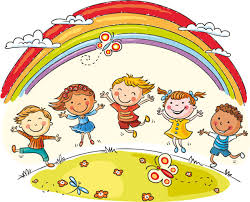 školní vzdělávací program  pro předškolní  vzděláváníJEN SE, DĚTI, KOUKNĚTE, CO JE KRÁSY NA SVĚTĚ!……………………………………………..Celoroční projekt pro školní rok 2023/2024VZHŮRU KE HVĚZDÁManebNAŠE ZEMĚ MALIČKÁ VE VEsMÍRU KULIČKAZpracovala : 		Mgr.Jaroslava Barková Hešíková, ředitelka MŠ a kolektiv učitelek                                                             Č.J.   /2023 (aktualizace části ŠVP)Platnost dokumentu 1.9.2021 - 31.8.2024Aktualizováno a schváleno na pedagogické poradě dne 28.8.2023SLUNEČNÍ DŮMBYL JEDNOU JEDEN DOMEČEK,JEN KOUSEK OD LESÍKA,MĚL DĚTÍ PLNÝ DVOREČEK,ŠKOLKA SE MU ŘÍKÁ.TEN DŮM TU HLÍDÁ SLUNÍČKOA TAK, JAK UŽ TO BÝVÁ,PRŠÍ TU JEN MALIČKO,JAK NEBE PRSTEM KÝVÁ.V TOM DOMĚ PLNO POSTÝLEK,TAM VEVEŘIČKA LÍHÁA SPINKÁ TU I ZAJÍČEKI DOBROTY TU JÍDÁ.PÁR KROKŮ ODTUD PŘEBÝVÁJEN PÁR STOP NAD ZEMÍI VELKÁ SOVÍ RODINANEŽ Z HNÍZDA VYLETÍ.V TÉ ŠKOLCE JINAK BĚŽÍ ČASA KOUZLO TUDY LÉTÁ,SMÍCH TU BZUČÍ ZAS A ZAS,TO DEVĚT VÍL HO SPLÉTÁ.Tuto báseň napsala a věnovala školce jedna z maminekObsah ŠVP1.	Identifikační údaje o mateřské škole2.	Charakteristika školy3.	Podmínky vzdělávání4.	Organizace vzdělávání5.	Charakteristika vzdělávacího programu6.	Vzdělávací obsah, integrované bloky, podpůrná opatření, vzdělávání dětí nadaných a 2-3 letých7.	Evaluační systémPřílohy:	č.1 	Školní řád, Provozní řád			č.2 	Kompetence			č.3 	Plán hospitací			č.4 	Plán dalšího vzdělávání 			č.5 	Plán pedagogických porad			č.6 	Rozvrh pracovní doby			č.7 	Plán akcíč.8 	Kritéria pro přijímání dětí k předškolnímuvzdělávání1. Identifikační  údaje  o mateřské  školeSídlo mateřské školy:Mateřská škola K RoztokůmK Roztokům 879/77165 00 Praha–SuchdolTelefon : 		220 921 707, 606 474 458E-mail : 			mskroztokum@seznam.czwww : 			mskroztokum.czIČO:			70992231Zřizovatel: 		Úřad městské části Praha–Suchdol Ředitelka : 		Mgr. Jaroslava Barková HešíkováŠVP zpracovala : Jaroslava Barková Hešíková a kolektiv pedagogůNázev ŠVP:		JEN SE, DĚTI, KOUKNĚTE, CO JE KRÁSY NA SVĚTĚ!2.charakteristika ŠkolyMŠ K Roztokům je od roku 2003 příspěvkovou organizací, kterou zřizuje městská část Praha-Suchdol.  Mateřská škola byla postavena ve třicátých letech jako rodinný dům, tedy jsou její prostorové možnosti vymezeny dispozicí původní stavby. Jsme 3–třídní škola s počtem dětí 75. Dvě třídy pro 50 dětí jsou v MŠ K Roztokům (dále jen u lesa), třídy jsou heterogenní, věkově smíšené - zajíčkové v přízemí a veveřičky v patře. V letošním roce je většina nových dětí (tak jako vloni u zajíčků) tříletých, takže třída veverek bude víceméně homogenní, navíc samý kluk .Od října 2009 máme jednu předškolní třídu v budově ZŠ M.Alše (nad knihovnou). Jsou to sovičky, děti 5-6ti leté. Třída je tedy věkově homogenní.Mateřská škola se nachází na pomezí chráněného území Roztocký háj – Tiché údolí a svojí zahradou již zasahuje přímo do lesa. Přírodní prostředí využíváme k rozvoji dětské motoriky, orientace v prostoru, přímému poznávání přírody ve všech vztazích a souvislostech i ve výchově dětí k ochraně a péči o životní prostředí.Mateřská škola má 2 podlaží, v každém je umístěno jedno oddělení. Obě oddělení – zajíčci a veveřičky - mají svůj vlastní vchod, šatnu a sociální zařízení. Třídy byly v minulých letech průběžně vybavovány nábytkem a hračkami tak, aby poskytly příležitost ke všem typům dětských her, děvčatům i chlapcům, dětem různého věku. Pestrý sortiment hraček rozvíjí jak manuální zručnost, tak i tvořivost a představivost dětí. Samozřejmě, že průběžné doplňování vybavení tříd a nákup nových her a hraček i s pomocí rodičů, probíhá průběžně.Typ rodinného domu umožňuje dětem lehkou orientaci v celé budově a jejich volný pohyb při zajištění maximální bezpečnosti. Přímý vstup do tříd také umožňuje blízký a bezprostřední kontakt s rodiči. Tento typ budovy umožňuje skutečně realizovat tzv. rodinnou mateřskou školu – děti se znají navzájem, stejně tak se učitelky mohou střídat v obou odděleních, tedy dochází k úzké vzájemné vazbě všech učitelek, provozních zaměstnanců a všech dětí, i všech učitelek, provozních zaměstnanců a všech rodičů. Škola má, včetně dislokovaného pracoviště soviček, 6 stálých zaměstnanců- pedagogů. Dalšími pracovníky jsou kuchařka Blanka Bůžková, paní školnice/uklízečka Veronika Kršková a hospodářka paní Jitka Olejníková. Pg. sbor doplnily v tomto školním roce 4 asistentky (2 asistentky u soviček, v ostatních třídách po jedné).Zahrada je rozměrově menší, ale poskytuje dostatek příležitostí k různým druhům pohybových aktivit (lezení, prolézání, gymnastika, jízda na tříkolkách, koloběžkách a kolech, kopaná a další míčové hry), ale i tvořivých a námětových her. Díky grantu od Letiště Praha a.s. jsme zahradu na jaře 2019 doplnily zapuštěnou trampolínou, dopadovou plochu pod houpačku a multifunkční hřiště s fontánou. Také nám ve spolupráci s Ekodomovem o.s. na zahradu přibyl nový biokompost, třídíme také do provzdušněných košíčků ve třídách u lesa.S pomocí rodičů jsme na jaře 2008 zahradu zrekultivovali vysazením živého plotu a založením záhonku na pěstování bylinek a kytiček dětmi. Kytičky máme i v truhlíkách na oknech, školička nám od jara do podzimu vždy zkrásní.Pedagogický sbor tvoří zkušené a kvalifikované učitelky: Ivana Šimáková, Helena Gürlichová, Eva Žitná, Petra Vacková a Marcela Růžičková  a ředitelka Mgr. Jaroslava Barková Hešíková. Ředitelka školy má VŠ vzdělání se specializací na předškolní výchovu. Součástí pg. sboru budou ve šk.roce 2023/2024 čtyři asistentky pg. – u soviček Karolína  Miková a Kateřina Leitgebová, u zajíčků Monika Khasová (nově nastoupivší 1.9.2023) a u veverek Jana Hejnová, která náš kolektiv posílila v lednu 2022. Tedy každá třída má vedle učitelek asistentku, což je pro kvalitní výchovně vzdělávací práci nezbytné!Dětem se věnují v budově u lesa 2 provozní zaměstnanci – kuchařka Blanka Bůžková a školnice Veronika Kršková.  Provoz soviček zajišťuji také 2 provozní zaměstnanci – kuchařka/uklízečka Markéta Prokešová a uklízečka na odpolední úklid Martina Měřínská (1/2 úvazek). Na plný úvazek pomáhá hospodářka ŠJ účetní v jedné osobě Jitka Olejníková. Školní kuchyně nabízí dětem vyváženou stravu odpovídající poznatkům o racionální výživě s velkou akcentací na dostatek zeleniny a ovoce a dodržování pitného režimu (děti mají v průběhu dne k dispozici zásobník s vodou, která se pravidelně vyměňuje). Dle nabídky a finančních možností zařazujeme do jídelníčku i bio potraviny (kuře, luštěniny), po dohodě s rodiči sladíme medem (certifikovaným), který někteří rodiče nakoupí.Jaké nabízíme každoroční aktivity?Děti 4-6leté absolvují každoročně 3měsíční plavecký výcvik v dětském vyhřívaném bazénu v Tuchlovicích (duben-červen). Listopadové přespání ve školce s noční bojovkou (odměna sv. Martina) připravuje nenásilně děti na květnový /červnový týdenní pobyt ve škole v přírodě bez rodičů. Přespání ve školce možná zopakujeme na jaře u soviček, vždy má u dětí i rodičů ohromný úspěch .Škola ctí tradice našich předků. Ve spolupráci s rodiči slavíme Vánoce oblíbenými besídkami s vánočním programem a koledami. Někdy jsou, po dohodě s rodiči, nahrazeny či doplněny vánočním posezením s keramickou dílnou.Nebude chybět ani setkání s Mikulášem, andělem a čertem (trojici tvoří radní m.č. Suchdol) Koledy si také zazpíváme, pokud budeme pozváni, se seniory z Horizontu.Předzvěstí blížících se velikonoc je Masopustního rej nejen ve školce, ale potěšíme zpěvem pana starostu, paní květinářku i lékárníky a další pocestné. Od února 2017 s námi každoročně prožívá masopustní průvod s masopustními a lidovými písněmi harmonikář Honza. S hudbou má „maškarní putování a koledování“ úplně jinou atmosféru.Jaro u nás začne malováním na okna a vynášením Morany do Únětického potoka. Pravidelně vítáme nové občánky Suchdola. Fotky z posledního vítání jsou také ve fotogalerii. Čarodějnický rej si užíváme vždy dubnu! Toto setkání všech na zahradě přináší i soutěž pro rodiny – např. o nejvtipnější čarodějnické zaříkadlo, o nejzajímavější klobouk, o praktickou mošnu (klokaní tašku), o nejteplejší šálu, o nejkrásnější andělská křídla, o nápadité oblečení z jakéhokoliv světadílu, o nejzajímavější pohádkový kostým apod. Vždy je téma soutěže odvislé od celoročního tématu daného školního roku.Den matek bude příležitostí k posezení a zazpívání si všech společně. Určitě vyrobíme zajímavý dárek. Den tatínků dá volno maminkám. Tatínkové, budou-li chtít, připraví dětem pestrý program na celé dopoledne v Roztockém háji. Pokud se nějací šikovní tatínkové najdou…Se staršími zajíčky, příp. veverkami  a sovičkami určitě vyrazíme k rybníkům v oboře Hvězda jako předzvěst školy v přírodě.Škola v přírodě je neformálním završením školního roku. Letos v červnu vyrazíme (pokud bude zájem a také přiměřené cyklistické schopnosti) na kolech poznávat jižní Čechy (Pístina u Stráže/Nežárkou).Každý měsíc máme ve školce divadla, předškoláci jezdí MHD na divadelní představení do divadla U Hasičů, Gong, Minor aj. S mladšími dětmi se chceme v druhém pololetí vypravit do Dejvického divadla, pokud přijde nabídka.I letos navštíví sovičky a starší děti od lesa  Planetárium. Téma Vesmír, který také tvoří náš svět,  je tak zajímavé! Zvlášť když je hlavním celoročním tématem.Také pojedeme na výlety autobusem (pokud budou mít rodiče zájem), vlakem (určitě za včeličkami do Libčic nad Vltavou), výlety také přizpůsobujeme celoročnímu tématu.Výlety pro nejstarší děti pořádáme i po Praze – na Hrad, jízda historickou tramvají, za ekologií se zajímavě vytvořenými programy Lesy hl.m. Prahy, Koniklec, Ekodomov,  apod. Pohled z Petřínské rozhledny se dětem jistě bude líbit. To jen s předškoláky. V dnešní přehuštěné dopravě je cesta MHD víceméně nebezpečná, zvl. pro menší děti. Letos bychom chtěli s novými sovičkami opět poznávat Prahu – cyklus Procházky Prahou vede zkušená průvodkyně.V době coronavirové krize (r. 2020, 2021) bohužel většina těchto aktivit neproběhla.Těšíme se na aktivní spolupráci se základní školou, kde se  pod vstřícným vedením paní ředitelky chceme navázat na předcovidovou aktivitu - využívat malou tělocvičnu pro sovičky a také se těšíme (pokud se uskuteční) na příp. opakování akce Předškolák, kterou výborně zorganizovaly paní uč. 1.tříd.Také navážeme na úspěšné aktivity pořádané místní knihovnou a suchdolskými dobrovolnými hasiči.Odchod předškoláků do ZŠ bude další příležitostí k oslavě a setkání všech dětí a rodičů, prarodičů při hudbě – Rozloučení se sovičkami se stužkováním budoucích školáků je důvodem k slzičkám jak u rodičů, tak i učitelek. Loučení je vždy dojemné…  Zahradní slavnost - rozloučení se školním rokem je poslední společnou akcí nás všech na školní zahradě.Jarní a podzimní brigády spolu s rodiči a dětmi MŠ zaměřené na zvelebení zahrady slouží ke vzájemnému poznávání. Táborák v závěru brigády je příjemnou a radostnou událostí pro všechny zúčastněné.Všechny akce jsou zveřejněny vždy na webu a nástěnkách. Jak se děti u nás učí:učí se v podnětném a vlídném prostředí zaměřeném na dítěučí se vlastním tempem a  svým vlastním způsobemučí se od konkrétního k abstraktnímuučí se nové po zvládnutí předchozíhoučí se spontánně a bez úsilírozvíjí svůj pozitivní obraz o soběučí se smysluplně a radostně nakládat s časemmají volnost projevit své city, které jsou u dětí upřímné, vyvěrají totiž z hloubky jejich čisté dušerozvíjí své sebepřijetí a úctu k sobě, k druhým, ke světu, k planetě Zemi a Vesmíru.JAK a CO SE UČÍ DOSPĚLÍ?Učí se nalézat a prožívat ctnosti, které má v sobě každý, jen děti je však umějí projevovat – přirozenost, opravdovost, nevinu a spontánnost.3.Podmínky vzdělávání3.1.Věcné (materiální) podmínkyvycházejí ze stavebně dispozičních možností budovy, která byla původně rodinným domem (budova u lesa). To sebou přináší různá omezení, která popisuji níže. Velkou výhodou však je umístění budovy školky ve velmi klidné části Suchdola, neboť budova je posledním domem v jeho vilové části, na kterou přímo navazuje Roztocký háj. Tato poloha je velkou přidanou hodnotou MŠ, neboť jak z hlediska bezpečnosti, tak i hluku a čistoty vzduchu naplňuje i ta nejpřísnější měřítka. Materiální podmínky i přes stavebně technické omezení jsou zajištěny dostatečně velkými prostorami tříd veveřiček a soviček. Jen třída zajíčků je prostorově menší, kterou částečně rozšiřuje pódium, které děti hojně využívají nejen při hrách, ale je to oblíbená bruslařská plocha v ponožkách při ranním cvičení. Tato „nevýhoda“ však vede k velké soudržnosti dětí i vzájemné toleranci. Třídy svým uspořádáním prostor (zvl. prostor třídy veveřiček) vyhovují různým skupinovým i individuálním činnostem. Třída soviček je prostorově nejrozlehlejší, lze ji však také rozdělit velkými koženkovými dveřmi na 2 části – hrací a pracovní. Či na rozčlenění prostoru využívat velké kostky a paravány.Třídy jsou vkusně vybaveny dětským nábytkem, starší nevyhovující nábytek byl postupně nahrazen novým. Děti se podílejí na úpravě truhlíků v oknech, péči o bylinkový záhonek i živý plot. Základní bolest – nedostatečné úložné prostory – byla konečně vyřešena. Přes léto 2019 byl projekt tzv. zimní zahrady (zasklení balkonu, přestavba části třídy, zateplení stropu) z finančních zdrojů radnice zrealizován. Výsledek předčil všechna naše očekávání – třída veveřiček se celá rozsvítila a nově nadýchla. Staronový prostor jsme vybavily nábytkem, kobercem a dalším vybavením. Část úložných prostor vznikla v nových skříních na lehátka a také ve skříni v zimní zahradě. Z grantu Letiště a.s. byla třída veverek po rekonstrukci vybavena promítacím zařízením.Vybavení hračkami i pomůckami je dostačující, odpovídá počtu dětí a je průběžně doplňováno. Děti se samy podílejí na úpravě tříd a prostor, v nichž se pohybují. Rodiče mají možnost shlédnout dětské práce v šatnách i ve třídách. V šatnách jsme vyměnily síťové nástěnky s kolíčky za praktické plechové na magnety. I přestože nebyla tato investice nejlevnější, pokládáme ji za velmi vkusnou a praktickou.Dle svého uvážení si rodiče výtvory a výrobky dětí odnášejí domů. I přes doplnění polic je stále nedostatek místa na dlouhodobější ukládání dětských prací a jejich předání až na konci školního roku. Takže si rodiče musí dětské práce brát průběžně.Menší zahradu plně nahrazuje velký a vlídný prostor Roztockého háje/lesa. Lesa, který využíváme nejen k pohybovým, ale i poznávacím činnostem. Sovičky, které jsou umístěné v budově ZŠ M. Alše (nad knihovnou) využívají rozlehlé sportoviště za budovou ZŠ, nebo menší hřiště s umělým povrchem na míčové hry a lanovou pyramidu při vstupu do areálu školy. Pokud je dobré počasí vyrážejí ke statku, k Únětickému potoku, k zahrádkám, na komunitní zahradu apod. Vrací se však rády i na zahradu u lesa.Zahrady jsou z grantů nově zařízeny bezpečnými a funkčními herními prvky – skluzavka, průlezky, pískoviště, houpačka, domeček, tabule  a vláček. Stín na hraní zajišťují vzrostlé ořešáky a lípa nasazená v roce 2014. Zahrada u lesa i u soviček je oplocená a chráněná vzrostlým živým plotem. Vstup je zajištěn brankou s bezpečnostní zavírací západkou. Obě zahrady byly doplněny hmyzím hotelem, který přes prázdniny r. 2015 vytvořila naše paní kuchařka Blanka Bůžková. Na jaře 2017 Blanka vysadila  k radosti dětí z vrbových proutků další „tunel“. V létě 2018 došlo k přemístění mašinky z centrální části zahrady a prostor se tak opticky i fakticky otevřel skupinovým hrám dětí. Na jaře 2019 byl z grantu Letiště a.s. doplněn hrací prostor zahrady o multifunkční plochu s fontánkou na letní osvěžení, zapuštěnou trampolínou a měkkou dopadovou plochou pod houpačkou. Tím je revitalizace zahrady definitivně dokončena.V létě 2019 jsme z evropských fondů (600 tis. Kč) část sklepa zrekonstruovali na polytechnickou učebnu. Polytechnická výchova se stala celoroční přirozenou součástí našeho výchovně vzdělávacího programu (viz níže).Pravidla o používání zahrady jsou součástí Školního řádu – viz příloha č. 1.Hygienická zařízení – umývárny - na menší počet WC a umyvadel v budově u lesa máme dlouhodobou výjimku (jsou jen 4 na 25 dětí).Šatny v budově u lesa jsou prostorově menší, zvl. šatna veveřiček vyžaduje velkou ohleduplnost dětí a obratnost učitelek i paní školnice.Podmínky zajištění bezpečíTechnický stav mateřské školy je dobrý. Je průběžně kontrolován ředitelkou i zaměstnanci. Jen nás dlouhodobě trápí při velkých deštích zatékání do sklepních prostor. Definitivní řešení se zatím nenašlo, technik i další odborníci doporučují ošetřit budovu od zemní vlhkosti. To je však finančně nad možnosti rozpočtu školky, tuto záležitost musí řešit zřizovatel jako majitel budovy. Bezpečnostní i hygienické podmínky školy jsou pravidelně kontrolovány příslušnými odborníky dle daných předpisů a požadavků. Vnitřní i venkovní vybavení školy pravidelně prochází odbornou revizí. Všechny elektrické zásuvky jsou opatřeny krytkami. Z bezpečnostních důvodů je přístup do budovy opatřen kódovým otevíracím systémem, který se každý rok mění. Zahrada školy je oplocena, branky jsou opatřeny zavíracími západkami a po ukončení provozu se z důvodu ochrany majetku zamykají. Na noc se rozsvěcuje světlo na rohu MŠ při vstupu do zahrady.Od doby převzetí dětí do doby předání rodičům nebo jimi pověřeným zástupcům (na základě písemného potvrzení), zodpovídá za bezpečnost dětí pedagog. Při vycházkách mimo prostor lesa používají děti bezpečnostní vesty a pedagogové terčíky pro zastavení vozidel. Při jízdě na kolech na hřišti či v prostoru zahrady u lesa musí mít děti na hlavě bezpečnostní přilbu.Všechny vnitřní a venkovní prostory MŠ splňují bezpečností a hygienické normy dle platných předpisů, týkajících se např. čistoty, teploty, vlhkosti vzduchu, osvětlení, hlučnosti, světla a stínu.3.2. ŽivotosprávaČinnosti v mateřské škole jsou zařazovány tak, aby děti měly dostatek času pro hru, pohyb i odpočinek. Dopolední program je organizován ve volných blocích, které umožňují pedagogům pružně reagovat na momentální situaci ve třídě. Dostatek pohybu je zajištěn volným přístupem dětí do herny, pobytem venku dopoledne i odpoledne na zahradě, vycházkami (i delšími tematickými) do okolí školy.   Vedeme děti ke zdravému životnímu stylu – duševní pohodě a tělesnému zdraví. Vytváříme bezpečné sociální prostředí, flexibilní režim dne, doplňkové aktivity školy -  plavání, jóga.  Strava je vyvážená, plnohodnotná, přesně dodržovaná podle norem platných pro mateřskou školu a kontrolována spotřebním košem (vyhl. 107/2005 Sb. o školním stravování ve znění pozdějších předpisů). Sovičkám stravu připravuje školní jídelna, jídlo je jim do třídy dováženo ve varných nádobách a vydáváno z výdejny (kuchyňka u vstupních dveří do šatny).Denně nabízíme dětem dostatek čerstvého ovoce a zeleniny. Děti do jídla nenutíme, vedeme je k tomu, aby jídlo alespoň ochutnaly, než ho odmítnou. Rodiče mají aktuální jídelníček k dispozici v šatně každé třídy i na webových stránkách. Pitný režim je zajištěn celodenní nabídkou vody z volně přístupné nádoby. V letním období je pití dopoledne i odpoledne zajištěno i na zahradě. Odpolední odpočinek probíhá v 1.patře i v přízemí (budova u lesa) podle počtu přítomných dětí, věku a potřeb jednotlivých dětí. Je respektována individuální potřeba spánku, je nabízen klidný program pro děti, které nespí (prohlížení knížek či spíše výjimečně hra u stolečku ve třídě při dodržování pravidla ticha-špitání – to však děti většinou nezvládnou a svými hlásky ruší spinkáčky). Děti nejsou nuceny ke spánku, musí si však cca půl hodiny (při a chvilku po četbě pohádky) odpočinout na lehátku. Donucovat děti ke spánku na lůžku je nepřípustné. Sovičky po obědě na lehátku (bez převlékání) poslouchají pohádku či příběhy na pokračování, poté se věnují dalším aktivitám dle plánu.Děti si po obědě čistí zoubky, průběžně kontrolujeme jejich kvalitu (zubní kartáčky cca každé 3 měsíce potřebují obměnit) i dostatek zubní pasty. Tyto hygienické potřeby jsou označeny jmény dětí.Pobyt venku - děti jsou dostatečně dlouho venku v prostoru lesa (znají „čekací stanice“, které je dovedou k místu her a dalších činností (angličák, kláda, kopečky, medvědí díra, u ztracené rukavičky, domečky…). Na cestu do lesa děti využívají (dle počasí) svá kola s přilbami či si mohou půjčit školkové koloběžky. Odpoledne, je-li příznivé počasí, pobýváme na školní zahradě (tvoření v písku, houpačky, domeček, skluzavka, odrážedla, kopaná, kočárek, polystyrény a stany na hry apod). Dopoledne děti chodí do lesa - zpočátku chodíme na vycházky do bližších lokalit (kláda, louka, hřiště za školkou), aby nové děti získaly povědomí o nejbližším okolí MŠ a aby je vzdálenost příliš neunavovala. Skupiny dětí zajíčků a veveřiček také dle  potřeb dělíme na starší a mladší – pak lze se staršími zajíčky a veveřičkami odejít do vzdálenějších lokalit angličáku, medvědí díry i k Únětickému potoku. Na jaře tyto delší trasy už zvládnou i ty nejmladší.Odpoledne, když to počasí dovolí, pobývají děti na školní zahradě. Je možné pobývat i za plotem školky v prostoru „hřiště“- volný, dostatečně velký prostor na míčové hry, na schovávanou, na babu apod. Sovičky mají možnost využívat velké hřiště za budovou školy (pokud neprobíhá výuka tv) či „své“ hřiště, přístup mají i na víceúčelové hřiště ZŠ, na lanovou pyramidu a po dohodě s vedením školy do tělocvičny/zrcadlového sálu. Při pobytu venku mohou využít krásnou cestu ke statku s koníčky, oblíbený u dětí je prostor komunitní zahrady. V průběhu týdne (dle počasí) chodí na školní zahradu budovy u lesa či na procházku do Roztockého háje, k Únětickému potoku, přes Roztocký les i do Roztok.3.3. Psychosociální podmínkyPedagogové svým vystupováním i přístupem usilují o spokojené, jisté a bezpečné prostředí mateřské školy. Na škole je uplatňován individuální adaptační režim. Pedagogové respektují potřeby dětí a podle konkrétních situací na ně reagují. Postavení všech dětí je rovnocenné a tato podmínka provází děti po celý pobyt v MŠ.Volnost dětí je vyvažována nezbytnou mírou omezení nutných pro dodržování řádu MŠ a učení se dětí pravidlům soužití. Chování pedagogů vůči dětem je profesionální snahou o vytvoření společenství, v němž získávají nové kamarády a kladné návyky vzhledem ke svým dalším životním etapám. Všichni zaměstnanci školy respektují individuální potřeby dětí, reagují na ně a napomáhají v jejich uspokojování, děti však musí respektovat dohodnutá pravidla soužití mezi sebou a s respektem se musí chovat i k zaměstnancům školy (neskákat do řeči, slušně oslovovat-nejraději naším křestním jménem, poděkovat, poprosit, mluvit s pohledem do očí, nebát se přiznat). Děti nejsou neúměrně zatěžovány ani neurotizovány spěchem.Podporujeme u dětí zdravé sebevědomí, pocit vlastní hodnoty. Dítě pak dokáže vyjádřit svoje pocity a umí říci „ne“, pokud se mu něco nelíbí. To je základem prevence patologických jevů (zneužívání dětí, šikana, vandalizmus). Tato témata  zařazujeme jako součást vzdělávání formou programů s Policií ČR, Městskou policií i samostatně v každé třídě. Samozřejmé je i praktické seznamování s pravidly bezpečnosti na ulici. Na začátku každého školního roku a dále dle potřeby pedagogové zařazují do vzdělávací nabídky dětí ochranu zdraví a bezpečnost chování ve třídě, při pobytu venku na zahradě i na ulici, při různých akcích pořádaných školou – výlety, plavání, škola v přírodě.Pedagogové se snaží vůči rodičům vytvořit atmosféru založenou na vzájemné důvěře, vlídné, přátelské komunikaci a spolupráci při řešení problémů, což se v rámci naší školy vedené v rodinném duchu, dobře daří.3.4. Organizace chodu mšZákladním dokumentem vymezujícím práva a povinnosti všech návštěvníků mateřské školy, je školní řád (viz příloha 1). Mimo jiné vymezuje i podmínky bezpečnosti dětí. Forma vzdělávání vychází především z prožitkového a situačního učení. Hlavním kritériem je vždy zájem dítěte. Pedagogové se po celou dobu své přímé pedagogické práce plně věnují dětem a jejich vzdělávání, děti vhodně motivují a vzbuzují tím chuť dětí poznávat, objevovat, experimentovat, seznamovat se s novými poznatky, zkušenostmi. Nabízejí jim však takovou činnost, která jim poskytuje dostatek prostoru pro samostatnost. Podle možností a potřeby pracujeme s dětmi individuálně nebo v malých skupinkách. Je to nejefektivnější způsob práce s dětmi pomalejšími, méně aktivními, věkově mladšími nebo naopak s dětmi nadanými. Zejména však s dětmi před vstupem do školy.Formy vzdělávání:individuální práce - od příchodu v průběhu ranních her, odpolední činnostispontánní činnosti -  v průběhu celého dneskupinová práce s dětmi - od 9.20 do 9.45 hod. (max.)řízené činnosti – závisí na věku dětí, tématu a hlavně zájmu dětí(pohybové hry, dramatické hry, divadlo, různé aktivity v rámci realizace tematického bloku)Denní řádje variabilní podle dané situace. Není striktně časově limitovaný (s výjimkou časů pro včasné  omlouvání  nepřítomnosti dítěte, nahlašování pozdějších příchodů), ale jeho struktura zůstává vždy stejná.Dopoledne – děti se scházejí ve všech třídách od od 7:00 hod. do 8:45 hod., v případě potřeby je možné dohodnout se s rodiči a pedagogy jinak. V této době probíhají ve všech třídách volné hry, děti si hrají samostatně dle vlastního výběru. Učitelky tento čas využívají k individuální práci s dětmi, k experimentování, k evaluaci. Před ranními pohybovými aktivitami, případně až svačinou pedagog děti vyzve k úklidu hraček s výjimkou staveb nebo her, které se mohou ponechat do dalšího dne (dní). Na konci týdne – v pátek se všechny stavby uklidí. Po hře následuje zdravotně preventivní cvičení – protažení celého těla libovolnou formou, přiměřené věku dětí s možností využití hudby, TV náčiní a nářadí. Cvičení organizuje pedagog, děti se mohou zapojit podle vlastního rozhodnutí, i když se snažíme motivovat ke cvičení všechny děti. Poté následuje hygiena, svačina a volně se přechází na řízenou/skupinovou činnost dětí. Tyto činnosti si pedagogové pečlivě předem připravují a dokumentují v týdenních/14denních plánech, které mají rodiče k nahlédnutí každý 14 dní (u lesa) či týden (sovičky) v šatně. Pedagogové vždy při tvorbě 14/týdenních plánů vycházejí z ŠVP, třídních vzdělávacích programů, náměty, cíle vybírají ze vzdělávacího obsahu ŠVP. Dle volby dětí může hra dále volně plynout i v průběhu řízených činností, hlavně u menších dětí. Děti se mohou uchýlit do klidového koutku (zajíčkové na podium, veverky do kuchyňky) - nemusí se účastnit společných činností, ale musí dodržovat dohodnutá pravidla, tedy ostatní děti při činnostech nerušit.Následuje pobyt venku na zahradě nebo vycházka (cca od 9.45 do 11.45 hod), který pedagogové dětem záměrně nezkracují s výjimkou silného deště, bouřky, mrazu vyššího než -10°C nebo špatných rozptylových podmínek. Povinností pedagogů je kontrolovat vhodné oblečení a obutí dětí před pobytem venku.Po pobytu venku následuje hygiena a oběd. V budově u lesa probíhá oběd 2 fázově. Nejdříve obědvají zajíčkové a veverky tento čas využívají ke hře, malování, kreslení či opakovacím činnostem - zpívání, hádanky, říkadla, rytmizace. Větší a předškolní děti používají příbor, menší děti podle vlastní individuální schopnosti lžíci, případně příbor. Pedagogové vedou děti ke klidnému a slušnému stolování. U jídla si jen špitáme. V průběhu celého dne dbáme na dostatečný pitný režim dětí. Po obědě si děti čistí zuby. Správné čištění na začátku školního roku předvede zubní lékařka či paní učitelka.Odpoledne si děti, které jdou po obědě domů, mohou rodiče vyzvednout od 12,45 hod. do 13,00 hod. Ostatní děti odpočívají podle věku a individuálních potřeb. Menší děti se převlékají do pyžama a odpočívají na lehátkách. Během odpočinku si mohou kdykoliv dojít na WC. Vstávat mohou  hned po probuzení, nejdéle však ve 14,30 hod. Některé z dětí však mají probouzení pomalejší, tedy vždy volíme individuální přístup, někdy i na úkor organizačních „zvyklostí“. V předškolní třídě je odpočinek zkrácen (bez převlékání do pyžam) na 30 min. na molitanových lehátkách, formou poslechu čtené pohádky či z CD. Poté se děti věnují podle zájmu společným nebo individuálním činnostem. Po svačině následují volné a individuální hry. V 16,00 hodin jsou veveřičky převáděny k zajíčkům, kde jsou do odchodu domů do 17,00 hod. Odpoledne zařazujeme zájmové aktivity. Učitelky mají díky nižšímu počtu dětí velmi dobré podmínky k individuální práci s dětmi, mohou dokončit práci z dopoledne, provádět evaluační činnost, vést rozhovory, číst pohádky, prohlížet knížky či si jen tak povídat, zpívat, hrát. Tuto dobu necháváme dětem prostor pro jejich individuální hru v menším kolektivu dětí.V průběhu docházky dítěte do mateřské školy jsou dvě důležitá období, která výrazně ovlivní jeho další vývoj – adaptace při nástupu do mateřské školy a příprava ke vstupu do základní školy. Způsob adaptace je při nástupu dětí do mateřské školy konzultován s rodiči, vychází z individuální potřeby dítěte a není časově limitován. Většinou mají rodiče zájem o postupně se prodlužující dobu strávenou s dítětem v mateřské škole s postupným opouštěním dítěte na určitou dobu. Pokud se dítěti nepodaří si na mateřskou školu zvyknout, zvážíme společně s rodiči odložení doby nástupu dítěte do mateřské školy na dobu, kdy bude dítě psychicky zralejší. Jedná se však o naprosto výjimečné případy. U drtivé většiny dětí je adaptační období cca týden/14 dní. Někdy bývá větším problémem adaptace spíše přístup maminky (podvědomý strach o dítě) než dítěte samotného.  Občas se také stane, že z původního nadšení se po několika dnech, týdnech dítěti do školky nechce - většinou se jedná o děti, které mají doma mladšího sourozence a maminka je na MD.Příprava dítěte ke vstupu do základní školy:Období těsně před vstupem dítěte do základní školy je věnována velká pozornost. V naší škole jsou tyto děti společně v jedné třídě „soviček“ v budově ZŠ. Těmto dětem poskytujeme zvýšenou nabídku činností připravujících je na snadnější vstup do školy. Pedagogové nabízejí dětem různé grafomotorické cviky, předmatematické představy, podporují u dětí rozvoj schopnosti potřebné pro čtení, psaní.Klíčové osobnostní kompetence budoucího školáka jsou rozvíjeny v průběhu celé docházky dítěte do mateřské školy. Předškolní děti mají pracovní sešity, se kterými, pracují ve volných hrách, skupinově pod vedením učitelky nebo odpoledních činnostech. Třída je vybavena velkým množstvím pomůcek a her, které podporují rozvoj a dosažení klíčových kompetencí dětí ukončujících předškolní vzdělávání. Pedagogové při plánování a přímé práci s dětmi vycházejí a řídí se všemi klíčovými kompetencemi předškolních dětí – k učení, k řešení problémů, komunikativní, sociální a personální, činnostní a občanské kompetence. Při postupném vyhodnocování diagnostiky jednotlivých dětí sledují očekávané výstupy, které vycházejí ze všech 5 vzdělávacích oblastí přímo v RVP PV. Pro děti s odkladem školní docházky pedagogové připravují dle diagnostického záznamu a vyjádření pedagogicko-psychologické poradny speciální individuální vzdělávací program (IVP).Pro talentované, mimořádně nadané připravujeme v případě potřeby další doplňkové aktivity (viz kapitola obsah vzdělávání).Počet dětí ve třídě je naplňován do počtu 25. Spojování tříd v budově u lesa je omezeno ráno do cca 7.45 hodin a odpoledne od 16 hodin (rozhodující je počet přítomných dětí). Pouze v době nepřítomnosti pedagogických pracovníků (nemoc, školení), svátků, nižšího počtu dětí apod. je možné jiným způsobem upravit spojování tříd.Jednou za měsíc využíváme se staršími dětmi polytechnickou pracovnu. Je to aktivita, kterou školka ve svém denním programu nenabízí a která je pro děti velkým přínosem. Prozatím kroužek vedli ochotní tatínci, od tohoto šk.roku chceme využít spolupráce s DDM. MŠ pořádá pro děti řadu kulturních pořadů (divadla každý měsíc, bubnování, sovičky poznávají Prahu, jezdí do divadel, na muzeí…), Sklíčko a Dřevíčko-HRANÍ, ekologické aktivity ve spolupráci s rozličnými ekologickými centry apod. (podrobnější info viz Plán akcí). Tyto aktivity jsou vybírány a připravovány i v návaznosti na celoroční téma a tvoříme ho v září/říjnu daného šk. roku.Ke společným akcím zveme také s rodiči (svátek sv. Martina, vánoční besídky, masopust, čarodějnický rej, svátek maminek, rozloučení s předškoláky, zahradní slavnost). Pro předškolní a děti 4-5ti leté děti (celkem cca 40 dětí) je každoročně na jaře organizován předplavecký výcvik ve vyhřívaném bazénu v Tuchlovicích.Rodiče jsou seznamováni (třídní schůzky, nástěnky a web) s tematickým i časovým plánem akcí MŠ. Po domluvě s učitelkou mohou rodiče děti přivádět i odvádět podle svých možností a potřeb.3.5. Řízení mateřské školyŘeditelka zajišťuje běžný chod školy vzhledem ke zřizovateli, zaměstnancům, rodičům dětí i partnerům. Deleguje různé úkoly týkající se školy na pedagogy i na ostatní provozní personál (viz Příloha č.2 Kompetence - Kdo za co odpovídá). Všichni zaměstnanci mají své povinnosti, pravomoci a úkoly jasně vymezeny v náplni práce, zároveň mají možnost projevit svou iniciativu. S pedagogy ředitelka konzultuje jejich další vzdělávání na základě výsledků z jednotlivých hospitací (Plán hospitací viz. příloha č.3), ale vzhledem k tomu, že je většina pg.sboru dlouhodobě stabilní, bude ředitelka hospitační činnost směrovat zvl. na průběžné namátkové kontroly. Ředitelka přihlíží i k zájmu pedagogů o téma dalšího vzdělávání – Plán dalšího vzdělávání viz příloha č.4. Příp. navrhne na základě výsledků namátkové hospitační činnosti potřebné a vhodné podněty a aktivity.Ředitelka podporuje aktivity vedoucí ke stmelování kolektivu školy a udržování celkové pohodové atmosféry.  Ředitelka plánuje pedagogickou práci a chod mateřské školy na základě předchozí analýzy (autoevaluační dotazník na konci roku, anonymní dotazníky pro rodiče v závěru šk.roku) a aktivně využívá této zpětné vazby. Z výsledků vyvozuje závěry pro další práci. Školní vzdělávací program vypracovává ve spolupráci s ostatními členy pedagogického týmu.Rodiče dětí mají všechny důležité informace o vzdělávání jejich dětí k dispozici na nástěnkách tříd i na webových stránkách. Zároveň mají možnost kdykoliv po předchozí domluvě konzultovat s pedagogy případně s ředitelkou jakékoli téma, týkající se mateřské školy. Důležitým nástrojem spolupráce jsou pg.a provozní porady porady (viz příloha č. 5  - Plán pedagogických  porad) a společné akce. Zvláště zde se nachází platforma přirozeného sledování přístupu jednotlivých pg. k dětem, rodičům, svým povinnostem i jejich dalším aktivitám. Ředitelka vítá a slovně oceňuje nápaditost zaměstnanců, všímavost a pozornost zaměstnanců k problémům školy, způsoby jednání vedoucí ve prospěch školy, využívání nových forem práce, schopnost řešit kultivovaně příp. problémové situace, účast a podíl zaměstnanců na školních akcích (brigády, výlety, společné akce s rodiči), zájem o společné dílo (je to NAŠE školka) a šíření pozitivního ducha. Přístup učitelek je pak individuálně oceněn v odměnách.Důležitá je také spolupráce se zřizovatelem – společně se s ostatními pedagogy se ředitelka aktivně podílí na jeho akcích (program dětí z mateřské školy při vítání nových občánků Suchdola, setkání se seniory, masopust, vánoční betlém apod.), prezentuje mateřskou školu navenek formou webových stránek, účasti na jednání Rady a pravidelných příspěvků do místních novin. Naše paní kuchařka také gastronomicky zajišťuje akce radnice (letní promítání, sv. Václav, piknik za školou, čarodějnice…).3.6. Personální a pedagogické zajištěníVšichni pedagogové mateřské školy mají předepsanou kvalifikaci - pedagožky mají úplné středoškolské vzdělání s dlouholetou praxí, asistentky potřebný kurz a ředitelka má VŠ vzdělání a dlouholetou praxi. Provozní zaměstnanci mají plnou kvalifikaci - 1 kuchařka, 1 školnice/uklízečka v budově u lesa; 1 kuchařka a 1 uklízečka u soviček; 1 hospodářka na 0,50 úvazek. Své profesní kompetence zdokonalují zaměstnanci školy vzdělávacími semináři, rozvíjejí je samostudiem, sledováním novinek a změn v odborné literatuře.Rozvrh pracovní doby pedagogů viz. příloha č. 6 - přímá pedagogická práce s dětmi je rozvržena tak, aby byl zajištěn bezpečný pobyt dětí venku nebo individuální práce s dětmi za přítomnosti obou pedagogů s většinou dětí. Je tedy možné individualizovat práci nebo jít např. na delší tematickou vycházku.Je potřebné, aby v době od 10-12hod., po dobu pobytu venku, byly přítomny v budově u lesa 3 učitelky. Složitá situace z minulých let, kdy nebyly k dispozici asistentky, nastala v případě onemocnění uč., protože se většinou vzhledem k počtu dětí nedaly třídy spojovat. V případě onemocnění zbývala pouze ředitelka, která má příp. volnou kapacitu na „záskok“ na vycházku, jinak si musela některá z uč. prodloužit svoji pracovní dobu do odpoledního vstávání či lze zajistit provoz bez vlivu na bezproblémový chod MŠ tzv. průběžnou službou (7-13, 9-15, 11.30-17). Tato skutečnost je díky přítomnosti asistentek na třídách již minulostí, stejně tak jako mnoho přesčasových hodin, které v této době musela ředitelka za chybějícího pg. odsloužit.Podobná situace byla v případě účasti pg. na odborných  seminářích. Díky přítomnosti dostatečného množství pg. pracovníků se nemusí učitelka po jeho absolvování vracet do MŠ. Učitelky a ředitelka ke studiu využívají se svému samostudiu odbornou literaturu – časopis Informatorium, Řízení školy, Poradce ředitelky, Pastelka a také možnost studia přes PC - informační server o realizaci RVP (náměty na práci  s dětmi od pg. z celé ČR) a webináře, které patří mezi neoblíbenější formu vzdělávání.  Podnětnou formou vzdělávání mohou být i vzájemné hospitace v rámci školy, příp. ve spřátelené MŠ Gagarinova (to se zatím bohužel nezrealizovalo, učitelky tuto formu sebevzdělávání zatím nepodporují). Náš plán (ředitelů obou státních škol) na společný seminář se uskutečnil v lednu 2019. Učitelky si společné setkání, na kterém ovšem nebylo dost času na delší povídání, chválily. Jistě akci společného setkávání  zopakujeme, mohla by se z ní stát tradice.Učitelky si mohou slovně či v písemné formě předávat na pg.poradách informace ze seminářů a webinářů, ale v průběhu dne i dobré nápady, zkušenosti, ověřené kroky z vvz procesu.3 třídní MŠ s odloučeným pracovištěm je ve skutečnosti 2 třídní + 1 třídní MŠ a je s ohledem (z pohledu řízení školy) na výše zmíněné ne příliš výhodnou formou zřízení. A to nejen pro ředitelku, ale i pro pg. ze třídy soviček, které, jsou-li divadla, akce v ZŠ, výlety apod. mají také více přesčasových hodin. Pokud je přítomna asistentka pg. probíhá vše bez větších časových nároků na pg.Administrativa školy je vedena dle pokynů ředitelky, pedagogové jsou zodpovědni  za přesné vedení třídní dokumentace – třídní knihy, třídní vzdělávací program, evidenční listy dětí, přehled docházky, diagnostické záznamy dětí, případné individuální plány rozvoje dětí integrovaných a pro děti s odkladem školní docházky.Pedagogové jednají, chovají se a pracují profesionálním způsobem, v souladu se společenskými pravidly a pedagogickými a metodickými zásadami výchovy a vzdělávání předškolních dětí.3.7. Spoluúčast rodičů Rodiče jsou nedílnou součástí života naší MŠ a mají právo a možnost vědět co nejvíce o tom, v jakém prostředí jejich dítě žije a co prožívá. Je jejich právem se na realizaci výchovně vzdělávacího procesu v MŠ spolupodílet a jsme moc rády, že tohoto práva rodiče dle svých, hlavně časových možností, využívají.Základním dokumentem, který mohou rodiče přímo ovlivnit, je  Školní řád. Rodiče se mají na začátku šk.roku na nástěnkách k dispozici Provozní řád MŠ, na domečku v zahradě Provozní řád školní zahrady, Provozní řád kuchyně a samozřejmě i ŠVP.  Se všemi těmito dokumenty jsou seznámeni na zářijových třídních schůzkách.V září jsou rodiče na třídních schůzkách seznámeni i s návrhem akcí na celý školní rok a mají právo navrhnout doplnění, změnu. Vždy vyzýváme rodiče, aby byli aktivní v námětech – vždyť to děláme společně pro jejich děti. Informace o skladbě jídelníčku rodiče sledují pravidelně, stejně jako webové stránky školy. Informace o vvz procesu (14denní cyklus u lesa, týdenní u soviček) je pravidelně každé 1. a 3. pondělí umístěna na nástěnkách v šatnách obou tříd. Lze je také získat na společných schůzkách nebo individuálních setkáních v jednotlivých třídách. Práce dětí na nástěnkách je názornou formou aktivit dětí v průběhu celého týdne v rámci daného integrovaného bloku. Rodiče bývají také vyzváni ku pomoci při realizaci vvz záměru - např. přinesením spotřebního materiálu, předáním nápadu, řešením „domácího úkolu“.Rodiče hojně využívají odpolední pobyt venku na školní zahradě k rozhovorům o projevech dětí v MŠ či doma. Mají také možnost nahlédnout do evaluačních archů, tuto nabídku však využívají jen jednotlivci.Na nástěnky vyvěšujeme nejen pozvánky na zajímavé akce, ale i podnětné články z odborné literatury. Rodiče mají k dispozici dobře vybavenou knihovničku pro rodiče – je v ředitelně. Bohužel v dnešní uspěchané době jsou rodiče spíše schopni přečíst jen článek než celou knihu.Ředitelka nemá stanoveny pevné hodiny pro veřejnost. Rodiče jsou informováni, že zpravidla po 10.30 do 11.30hod. (na oběd se ředitelka vrací do své třídy) je ředitelka v ředitelně. Schůzku si mohou rodiče dohodnout i na odpolední čas po 16 hodině. Rodiče mají k dispozici mobilní telefonní číslo ředitelky a školkový či soukromý mail. Ředitelka je připravena vyjít rodičům vstříc dle jejich časových možností.S rodiči pořádáme různé společné akce – pomoc rodičů při údržbě zahrady (brigády aneb jarní probouzení zahrady, podzimní uspávání zahrady), společné setkání na svatého Martina, při zahradní slavnosti,  dubnového “Čarodějnického reje“, při besídkách o vánocích, ke Dni matek, příp. společné dílny – vánoční, velikonoční (dle zájmu rodičů). Pro všechny děti, které končí předškolní vzdělávání a jejich rodiče pořádáme slavnostní rozloučení „pasování na školáka“ a pro všechny děti a rodiče na závěr školního roku si užíváme Zahradní slavnost– viz.  příloha č. 6 Plán akcí – je k nahlédnutí na webových stránkách školy většinou od října, kdy už se aktivity rozbíhají. Září necháváme jako klidový měsíc.Rodiče se mohou přímo účastnit divadelních představení, výletů či plavání pořádaných školou. Nabízíme také (pokud je mezi rodiči zájem) odborné semináře pro rodiče, účast bývá cca 15-20 rodičů. V letošním roce jsme získali finanční podporu ze šablon J.A.K. (Jan |Amos Komenský), tak na základě poptávky rodičů nějaké setkání uskutečníme. Pedagogové jsou připraveni kdykoliv konzultovat s rodiči problémy týkající se chování dětí, pobytu dětí v mateřské škole nebo i jiné organizační záležitosti.3.8. Spolupráce s ostatními subjekty se týká spolupráce s pedagogicko-psychologickou poradnou ohledně školní zralosti dětí a slouží jako poradenská činnost pro pedagogy. Spolupráce s pgps. poradnou na P6 je orientována zvl. na děti s opožděným vývojem a děti s návrhem na odklad školní docházky. Na základě stanoviska pgps. poradny postupují učitelky v souladu s odborným doporučením. U dětí s odkladem školní docházky učitelky vypracují individuální plán s větší akcentací na jeho podporu a častější diagnostiku.Spolupracujeme se zubařkou – Mudr. Červenou (v letošním roce bude školku navštěvovat její nejmladší dcera), která může provést ve škole  osvětu péče o zuby a s pediatričkou, která sídlí v areálu MŠ Gagarinova. Péčí o výslovnost se zabývá odborník logoped dle výběru rodičů, úvodní depistáž se většinou provádí  v budově MŠ za bohužel již vyšší poplatek (200,-Kč). V loňském roce byl i přes tuto cenu o depistáž velký zájem.Mateřská škola se podílí na akcích pořádaných Úřadem městské části Suchdol – s dětmi připravujeme pásma písní a básní na slavnostní vítání nových občánků nebo na setkání se seniory z Horizontu i aktivního Klubu žen (vždy na základě pozvání). V únoru pořádáme masopustní průvod Suchdolem.Spolupráce se základní školou v Suchdole  je již několik let samozřejmostí. Týká se hlavně návštěv dětí - budoucích prvňáčků ve škole, setkání pedagogů 1.stupně s rodiči předškolních dětí před zápisem do základní školy, návštěv pedagogů z mateřské školy v první třídě, konzultace mezi pedagogy i řediteli obou zařízení. Díky umístění třídy soviček ve škole jsou intenzivní hlavně jejich kontakty s  třídami prvňáčků, nepravidelně probíhá spolupráce i se staršími dětmi. Vždy je to o individuální dohodě pg. obou školských zařízení. Dle možností školy využíváme gymnastický sál. Pravidelně 2x do roka navštívíme se sovičkami „naše“ prvňáky. Dobrovolný sbor hasičů Praha-Suchdol pořádá pro školu různé zajímavé i vzdělávací aktivity pro děti, někdy nás či naši zahradu v parném červnu/létu ochladí, postarají se o odstranění roje včel či sršňů, odříznutí nalomené větve apod. Úzká spolupráce byla navázána i s profesionálními hasiči na Petřinách, kam zavítáme se sovičkami na konci školního roku. V době covidu se některé aktivity utlumily, je nutné na ně znovu navázat.S Policií ČR a Městskou policií spolupracujeme nepravidelně při vzdělávání dětí v oblasti prevence bezpečnosti. Se seniory z Horizontu si každoročně zazpíváme vánoční koledy. Logopedická prevence – depistáž bývá (dle zájmu rodičů) provedena klinickou logopedkou  pí Bílkovou na začátku školního roku. Vybrané děti docházejí do logopedické ambulance dle dohody a zájmu rodičů. Spolupráce se Střední pedagogickou školou - každoročně vede ředitelka a zkušené uč. praxi studentek.4. Organizace vzdělávání4.1. Vnitřní uspořádání školy:V budově u lesa jsou dvě třídy po 25 dětech – zajíčkové a veveřičky. Obě třídy jsou většinou heterogenní (3-5ti leté děti), v minulém šk.roce byla třída zajíčků úplně nová, plná 3letých dětí. V letošním roce se situace opakuje u veverek.Předškoláci, (děti 5-6ti leté) sovičky, kteří jsou v mateřské škole poslední rok před vstupem do základní školy nebo mají odklad povinné školní docházky, mají rozlehlou třídu (ze dvou tříd družiny) v budově základní školy v patře nad knihovnou. Pro děti s odkladem školní docházky vypracovávají pedagogové individuální vzdělávací plán, který vychází z výsledku a doporučení pedagogicko-psychologické poradny.Zápis dětí do mateřské školy probíhá každoročně na začátku května v souladu se zákonem č. 561/2004 Sb. o předškolním, základním, středním, vyšším odborném a jiném vzdělávání a s vyhláškou č. 14/2004 Sb. o předškolním vzdělávání, ve znění pozdějších předpisů. Děti jsou do mateřské školy přijímány dle kritérií, která každoročně konzultujeme se zřizovatelem – Kritéria pro přijímání dětí do mateřské školy (viz. příloha č. 8). Pokud dojde k ukončení docházky některého dítěte v průběhu roku, přijme se na toto místo dítě, které je první v seznamu nepřijatých dětí ze zápisu příslušného roku.  Nově příchozí děti jsou zařazovány podle věku a je vždy přihlíženo k případnému přání rodičů – možnosti být ve třídě se sourozencem, s kamarádem. Děti mají dostatek času na postupně se adaptovat na prostředí v mateřské škole. Každá třída je vybavena nábytkem, hračkami i didaktickým materiálem odpovídajícím dané věkové skupině. Děti zůstávají převážně 2 roky v jedné třídě se stejnými pedagogy a v roce před vstupem do školy odlétají k sovičkám. Pg. ve třídách také prochází cca po 2 letech obměnou. 4.2. Pravidla pro vytváření třídního vzdělávacího programu           (dále jen TVP) a týdenních plánů:Při vytváření třídního vzdělávacího programu i týdenních plánů spolupracují oba pedagogové ze třídy. Při tvorbě TVP vycházejí ze ŠVP a dodržují pravidla RVP PV. TVP obsahuje: Charakteristiku třídy – konkrétní složení dětí ve třídě, stručná analýza třídy - nově příchozí i stávající dětí, vychází z informací z dotazníků od nově příchozích dětí i z diagnostiky dětí z předchozího roku. Denní řád – informace o sledu a náplně činností, určité pravidelně se opakující aktivity. Společná pravidla, která si pedagogové vytvářejí společně s dětmi na začátku šk.roku.   Cíle, záměry, očekávané výstupy v konkrétní třídě, u konkrétních dětí. Rozvoj konkrétních schopností, dovedností, poznatků, postojů a hodnot.Tématické okruhy případně zaměření třídy mohou být v TVP zaznamenány obecně. Témata vždy vybírají ze vzdělávacího obsahu ŠVP.Metody a formy práce – vzdělávací působení pedagogů vychází vždy z předchozí analýzy dětí v konkrétní třídě. Z pozorování a uvědomění si individuálních potřeb a zájmů dětí, ze znalosti jejich životní a sociální situace, pravidelného sledování rozvojových i vzdělávacích pokroků dětí.  Pedagogové vedou v každé třídě osobní složky jednotlivých dětí – portfolia, která obsahují: evidenční list, vstupní dotazník, příp. zprávy od odborníků, plnou moc rodičů o vyzvedávání dětí jinými osobami. Součástí těchto portfolií jsou někdy dočasně na krátkou dobu i dětské výkresy, výtvory, pracovní listy, které však s ohledem na nedostatek místa jsou předány rodičům, pokud neplní dlouhodobě evaluační funkci. Při tvorbě 14denních plánů (plán je v písemné formě v sešitu ve třídách a na nástěnce v šatně) pedagogové pracují přímo s obsahovou nabídkou integrovaných bloků v ŠVP a vybírají si konkrétní cíle obvykle ze všech 5 skupin, které chtějí s dětmi plnit (povinným podkladem je RVP PV), inspirují se vzdělávací nabídkou, porovnávají očekávané výstupy činností, klíčové kompetence dětí daného věku, přihlížejí k hodnocení předchozího plánovaného týdne, mohou i dále pokračovat v rozvíjení naplňování cílů. Při výběru konkrétních týdenních témat pedagogové vycházejí z přání a zájmu dětí, případně z aktuální situace, nabízí dětem možnost výběru. Organizaci všech aktivit a vzdělávání maximálně přizpůsobují vývojovým fyziologickým, kognitivním, sociálním a emocionálním potřebám dětí této věkové skupiny.Třídní program i 14/týdenní plány mají rodiče kdykoliv k dispozici ve třídě, resp.v šatně každé třídy je na nástěnce plán činností. Mohou se k nim vyjadřovat, podávat náměty, připomínky.Přesný, skutečný průběh dne pedagogové denně zapisují do třídní knihy – téma dne (týdne), činnosti dětí, do poznámek si zapisují různé připomínky, postřehy, hodnocení daného dne.4.3. Režim dne:Provoz MŠ začíná v 7 hod. ve třídě v přízemí, provoz začíná učitelka 2.oddělení (veverky).V 7.30 hod. přichází učitelka prvního oddělení (zajíčci). V cca 7.45 hod. děti-veverky odcházejí se svojí uč. do své třídy v patře.Organizace tříd je stejná nebo velmi podobná.Děti si postupně zajišťují všechny činnosti samy (příprava stolování, ustlat postel, uklidit talíř, vzít si příbor, zalít kytky, přidat si jídlo v kuchyni, vylít vodu po malování do umyvadla, vyprat štětce, vytřít podlahu, osprchovat kytky rozstřikovačem, zamést podlahu atd.). Samozřejmě, že se samostatnost postupem času zdokonaluje a je rozdílná u předškoláků a dětí tříletých. Učitelky i provozní zaměstnanci dětem dle potřeby pomáhají.Dopolednenabídka činností u všech věkových skupinaktivity přirozeného života, výtvarné a pracovní činnosti na stolech - třídění, navlékání, lepení, vázání, doplňování, přesypávání, kreslení, modelování, malování, stříhání…didaktické pomůcky – uloženy v policích ve výši očí dětí – puzzle, pexesa…knihy a časopisy, grafomotorické listy a omalovánky – vše v dosahu dětíkuchyňka, obchod, kočárky,velké stavebnice…koutky na hraní (kuchyňky) konstruktivní stavebnice – k dispozici v herně dle výběru za skříněmi molitanových lehátek – sportovní nářadí a náčinípolytechnická výchova (malé skupiny dětí se vystřídají v průběhu dopoledne)  - každá třída 1x/měsíc (frekvenci lze zvýšit dle toho, jak to organizačně budeme zvládat)Do 8.40 hod. scházení dětí – individuální práce s dětmi, pozorování spontánní hry a vztahů dětí ve skupině (příp. záznam do třídnice či portfolia dítěte), práce s přírodninami a dalšími materiály, velká a malá molitanová stavebnice, šátky, deky, koleje a mašinky, zvířátka, lego, prohlížení knih (dodržovat pořádek v knihovně), konstruktivní hry, námětové hry (Na školu, Na domácnost, Na obchod Na kuchaře apod.), velké kostky, zelené kostky atd.Od 8.40 – 9.20  probíhá cvičení, hygiena a příprava svačiny, svačina.Na zvukový signál (zvoneček) děti ukončí hru (či ji jen přeruší – pokud nepřekáží cvičení), asistenti zkontrolují úklid svým hodnocením, děti si jdou si umýt ruce, odcházejí samostatně či ve skupinách (děvčata/kluci či jinak), v umývárně učitelka/asistentka nebo školnice kontrolují dodržování hygienických návyků. Děti, které se do umývárny nevejdou hrají pod dohledem uč. ve třídě různé hry např. Rybáři, rybičky jedou; Honzo vstávej; Čáp ztratil čepičku; Chodí pešek okolo apod.Děti si vybírají jídlo ze stolu, kde mají připravené talíře, čaj/mléko, pečivo a ovoce/zeleninu. Vybírají očima a vybranou svačinu si dají na talíř samy.Mají možnost vybrat si pečivo s pomazánkou či nikoliv, rovněž i nápoj. Pro krupicovou kaši si děti chodí k výdejovému okénku. Voda v zásobníku je k dispozici po celý den. Děti si sedají ke stolům tam, kam si prostřely své barevné prostírání (uloženo v zásuvce ve skříni). U jídla se nemluví nahlas, děti se o přídavky hlásí bez vykřikování. Po skončení svačiny odnesou nejdříve talíř do vozíku, pak hrneček či skleničku. Zasunou židli a jdou se po svačině umýt a usedají na koberec či lavičku dle pokynu uč.   Od 9.20 – 9.45 začíná skupinová práce v kruhu (okolo koberce) či prostoru herny, třídy – dle připraveného programu k tématu týdne, který v budově u lesa visí v 1. a 3. pondělí na nástěnce v šatně a ve třídě. Sovičky jej mají vyvěšen každý týden.Závěr je vždy spojený s hrou dramatickou, pohybovou, hudebně pohybovou. Je dodrženo pravidlo střídání činností tak, aby děti pouze neseděly v kruhu, ale aby bylo učení globální.9.45 – 11.45  příprava na vycházku, vycházka(v letním období odcházejí děti na vycházku dříve, dle počasí).Děti ve skupinách postupně odcházejí do umývárny a pak do šaten. V šatně si každé dítě sedne na své místo a obléká dle domluveného postupu své svršky: kalhoty, svetr, boty, bunda, čepice, rukavice. K postupu při oblékání nám pomáhá píseň - KALHOTY, MIKINA, BOTY,  BUNDA, TO JE ALE PĚKNÁ BŽUNDA A NAKONEC ČEPICE, TA NÁM SLUŠÍ NEJVÍCE.Kdo je hotov, jde k učitelce či školnici, aby provedla kontrolu zastrčených triček a tílek do kalhot, zavázaných bot a popř. upravila svršky dětí. Velké děti mohou pomáhat malým dětem. Kdo potřebuje pomoc, požádá učitelku či školnici. Prosíme a děkujeme dospělým i dětem-pomocníkům.Oblečené a zkontrolované děti posílá učitelka k přední části zahrady, kam je vidět z okna šatny (nízké houpačky), veveřičky čekají u plotu před vchodovými dveřmi, aby se uvnitř šatny nezpotily.Na vycházku se u branky řadí děti do dvojic, učitelka provede poslední kontrolu oblečení dětí a jejich počtu. Do lesa děti jdou/běží individuálně, ve dvojicích, skupinkách vždy se zastaví na tzv. „čekacím místě“ než dojde učitelka se všemi dětmi. Se svolením učitelky děti směřují k další „čekací stanici“.Po návratu z vycházky si děti sedají na svá místa a postupně se  svlékají. Děti nahlásí příp. mokré oblečení, boty, které učitelka dá sušit na topení. Svlečené věci jsou obrácené na líc, složené na poličky či do sáčků. Učitelka provede kontrolu odloženého oblečení i toho, co si děti nechaly na sobě (zvl. ponožky, punčocháče), příp. upraví  šatnu a vrací zpět nepořádníky. Ve sklepě školky máme skřítka nepořádníka, který si rád vezme dětí rozházené věciObědzajíčci 11.55 – 12.15veverky 12.20 - 12.40sovičky 12.00- 12.20Děti postupně odcházejí do umývárny a pak do třídy, kde si sednou ke stolu. Učitelky a školnice provádějí kontrolu oblečení, dodržování hygienických návyků v umývárně a umytých rukou. Děti se před jídlem vysmrkají.  Polévku nalévá kuchařka, děti si tichým hlasem žádají o velikost porce.Talíře děti individuálně ukládají do vozíku. Kontrolu provádí školnice. Pro druhé jídlo si děti chodí k vydávacímu okénku, na velikosti porce se dohodnou s kuchařkou. Děti se nenutí k jídlu, je respektován jejich stravovací režim a návyky. Přejeme si, aby dítě jídlo alespoň ochutnalo.Po snědení jídla odnese dítě nejdřív talíř s příborem do vozíku, pak skleničku na tác. V případě, že dítě jídlo nesnědlo, odnese zbytky do vozíku - nádoby na zbytky. Samotné či s pomocí školnice/učitelky vysype zbytky do připravené nádoby. Tento akt se děti na začátku školního roku učí denně, aby ho za nějakou dobu zvládly naprosto samy a bez nasypání zbytků mimo nádobu.Po skončení oběda si děti utírají ústa ubrouskem, který vyhazují do koše a odcházejí se jednotlivě umýt do umývárny, kde si čistí zuby (postup si ukazujeme na zač.šk.roku, je i na obrázku v umývárně) a pak do třídy, kde si vyberou klidnou hru (máme plné bříško).Poté (po znovu prostření) přicházejí na oběd do spodní třídy veverky z horního patra, které si ve své třídě po dobu oběda zajíčků hrály klidné hry, opakovaly písně, básně, HPH, hádanky apod.  Po dobu oběda veverek, které přicházejí po úklidu dolní třídy a novém prostření stolů, si zajíčkové po zavření spojovacích dveří hrají klidné hry na koberci (nerušit veverky při jídle).  Veverky si čistí zuby hned po návratu z oběda do své třídy. Dozor zde zajišťuje jedna z učitelek, druhá pomáhá dětem s přípravou na odpočinek. Děti si samy dávají pastu na kartáček. Při utírání do ručníků sundávají ručník z věšáčku či se utírají tak, aby za ručník netahaly.12.20 – 12.40 (veverky 11.55 - 12.15, sovičky 12.20-13.00) následují klidové činnosti v herně - na koberci, didaktický materiál, pexeso, knihy, kreslení, stříhání, lepení či grafomotorika…12.40 – 13.00 úklid her, čištění zubů, příprava na odpočinek (svléknutí a složení oblečení na židličku), oblékání pyžam, výběr plyšáka na odpočinek, pak následuje pohádka nebo četba příběhů na pokračování.Rovněž je možné zařadit poslech klasické hudby s příběhy např. Klasika před školou či meditační hudbu. Výběr četby, poslechu závisí na tématu týdne.Odpoledne13.00 – 14.30  odpočinek (u lesa)13.00 – 13.30 odpočinek (sovičky)Čtení pohádky či příběhu na pokračování. Příp. poslech z CD.Děti, které neusnou do 13.45 hod., si mohou prohlížet na lehátku knihy či příp. spíše však výjimečně mohou dříve vstát, obléknout se, složit své pyžamo a ve třídě si hrát klidné hry (potichu, abychom nerušili spinkáčky). V průběhu roku je možné vzít si na lehátko knížku a „číst si“, příp. si 2 děti mohou na jednom lehátku knížku společně prohlížet (špitáme).13.20 – 14.30 čas po čtení je vyhrazen pro děti, které usnou. Respektuje se délka jejich spánku, vstávají, až se samy probudí u velkých spáčů si pomáháme tichým zvoněním na zvoneček, jemnou hrou na klavír – Hola, hola, svačinka volá. Děti vstávají individuálně, takže odpoledne může učitelka pracovat s  malou skupinou či jednotlivci.14.45-15.00  svačina (u lesa i sovičky)(viz dopoledne)15.00 – 17.00  (veverky do 16 hodin ve své třídě) mají děti volný výběr her ve třídách, v létě v  areálu celé mateřské školy. Rovněž v této době probíhá jóga (od 15 hod. do 15.30 hod). Prostor pro individuální péči učitelky, evaluaci, dokončení prací, prohlížení knih apod.Děti jsou vedeny k tomu, aby byly samostatné ve všech prostorách školy a dodržovaly dohodnutá pravidla. Proto nedochází k zbytečnému řazení, čekání, ale děti všechny činnosti vykonávají individuálně či ve dvojicích-čtveřicích.5. Charakteristikaškolního vzdělávacího programuJEN SE, DĚTI, KOUKNĚTE, CO JE KRÁSY NA SVĚTĚ  aneb RESPEKTOVAT A BÝT RESPEKTOVÁN     Výchovně vzdělávací program je zaměřen na respekt k dětem, který vychází z poznání, že rozdíl mezi dítětem a dospělým je jen ve velikosti těla. Všechna nadání a schopnosti si dítě s sebou přináší na svět jako dar (bez „zásluh“ rodičů, vychovatelů) a zásadní podmínkou úspěšné výchovy je vedle lásky i respekt k dětem jako svébytné a svéprávné osobnosti. Respektovat děti znamená opustit mocenský, nerovnoprávný a manipulativní přístup ve výchově a vzdělávání, neznamená však, že si děti budou dělat, co chtějí. Jde o to účinnými metodami a způsoby zprostředkovat hranice a pravidla chování tak, aby je dítě přijalo za své a aby zvažovalo své chování, i když nablízku nebude žádná „kontrola“. Děti tento přístup nevede k pouhé poslušnosti a závislosti na autoritě (rodič, učitelka…), ale k vytváření skutečné zodpovědnosti a samostatnosti. Bez jasně vymezených hranic by však dítě ztrácelo pocit bezpečí a jistoty. Tyto hranice vytváříme nikoliv pro děti, ale s dětmi. Teprve tehdy může dojít k jejich přirozenému přijetí. Snažíme se vztah mezi dětmi a učitelkami, ale i rodiči a pedagogy  postavit na bázi přirozeného partnerství, bez srovnávání a posuzování. Partnerský přístup k dětem znamená chovat se k nim jako k dospělým (v malém těle, ale jejich duše je často vyspělejší než duše dospělých), kterých si vážíme a které respektujeme.TENTO ŠVP VYCHÁZÍ Z CÍLŮ, VZDĚLÁVACÍCH OBLASTÍ (Dítě a jeho tělo, Dítě a jeho psychika, Dítě a ten druhý, Dítě a společnost, Dítě a svět), NABÍDKY a OČEKÁVANÝCH VÝSTUPŮ DANÝCH RVP PV PRO MATEŘSKÉ ŠKOLY (úplné znění k 1.1.2018). RVP PV JE TAKÉ PODKLADEM I PRO PRÁCI S DĚTMI S PŘIZNANÝMI PODPŮRNÝMI OPATŘENÍMI a DĚTMI NADANÝMI. Pro tyto děti vytváří učitelky IVP na základě stanoviska PPP, SPC příp. i na základě hovoru s rodiči. Tyto plány společně v kratších časových úsecích (čtvrtletí) hodnotí a na základě této evaluace pak může dojít (příp. i po konzultaci s psycholožkou z PPP) k jejich úpravě. Podstatnou složkou při úspěšném naplňování podmínek a cílů vzdělávání těchto dětí je asistentka pg. Podmínky vzdělávání stanovuje vedle školského zákona i Vyhláška 27/2016 Sb. o vzdělávání žáků se speciálními vzdělávacími potřebami a žáků nadaných.Uspořádání témat vychází z ročních období, pravidelně se opakujících svátků a témat přispívajících k získání potřebných poznatků a vědomostí.  Z důvodu polohy mateřské školy je vzdělávací nabídka hodně zaměřena - JEN SE, DĚTI, KOUKNĚTE, CO JE KRÁSY NA SVĚTĚ! - na přírodu, na její pozorování, zkoumání, objevování a ochranu. Spolupráce s ekologickými organizacemi je již samozřejmostí.Program je orientační a je pro pedagogy východiskem pro tvorbu třídních vzdělávacích programů. Ty nemusí nutně obsáhnout všechna témata, ale měly by být sladěny tak, aby se před ukončením docházky úroveň dítěte co nejvíce přiblížila požadované úrovni dané RVP PV. Tedy aby bylo dítě co nejlépe připraveno na odchod do soviček, poté na vstup do základní školy. Snažíme se, aby děti byly vybaveny klíčovými kompetencemi, které se od nich na všech věkových úrovních očekávají. Důležitou roli tady sehrává i aktivní spolupráce MŠ s rodinou.5.1. Hlavní cíle ŠVP- Rozvíjet děti po stránce fyzické, psychické i sociální – děti na konci předškolního vzdělávání zvládnou klíčové kompetence k řešení problémů, komunikativní, sociální a personální- Přiměřeně vytvářet u dětí základy k učení a poznání – dosažení klíčových kompetencí k učení- Vést děti k osvojení si základních hodnot, na nichž je založena společnost - zvládnou klíčové kompetence činnostní a občanské - Podporovat v dětech růst osobní samostatnosti a schopnosti projevovat se jako samostatná osobnost působící na své okolí5.2. Vzdělávací metody a formy učení a vzdělávání dětí vychází z individuálních i specifických potřeb a možností jednotlivých dětí. Umožňují aktivní účast dětí na vlastním vzdělávání. Při výběru metod upřednostňujeme hru, prožitkové a kooperativní učení, cíleně zařazujeme činnosti, které jsou založeny na přímých zážitcích dětí, zapojují všechny nebo co nejvíce smyslů, podporují dětskou zvídavost a potřebu objevovat, experimentovat, vzájemně spolu komunikovat, hledat řešení, činnosti, které podněcují radost dětí z učení, vzbuzují zájem poznávat nové věci, získávat zkušenosti a ovládat další pracovní dovednosti. Uplatňujeme i situační učení založené na vytváření a využívání situací, které dětem poskytují srozumitelné praktické ukázky životních souvislostí tak, aby se při nich učily dovednostem a poznatkům. Ve vzdělávání dětí využíváme i spontánních nápadů dětí, poskytujeme jim dostatek prostoru pro vlastní hry. Předškolní vzdělávání probíhá na základě integrovaných bloků, které nabízejí dětem vzdělávací obsah v přirozených souvislostech a vztazích. Obsah bloků vychází ze života dítěte, rodiny a nejbližšího společenství proto, aby byl pro něj smysluplný, zajímavý a užitečný. Jejich realizace tak dítěti poskytne různost aktivit i prožitků, které jsou nejúčinnějším způsobem učení.Osvícený a zkušený pedagog děti neúkoluje, ale naslouchá a dívá se. Stejně tak se snaží děti naučit naslouchat a dívat se kolem sebe. Pg. iniciuje vhodné činnosti, připravuje podnětné prostředí a nabízí příležitosti, jak poznávat, přemýšlet,  chápat, rozumět sobě i druhým, přijímat sebe i druhé a vážit si sebe i všeho kolem nás ve stále vyšší míře.Základní formou vzdělávacích činností jsou především hra, manipulace s předměty, experiment. POLYTECHNICKÁ VÝCHOVAJe již dávno prokázáno, že období do 6ti let je pro vývoj člověka mimořádně důležité. Formuje se jeho charakter dochází k tvorbě intelektuálních schopností. Předškolní věk má zásadní vliv na rozvoj technického a senzomotorického myšlení. Vhodně vedená pracovní výchova může tyto vlastnosti dětí pozitivně  formovat, její zakomponování do výchovně vzdělávacího procesu u dětí vytvoří správné pracovní návyky a také povzbudí jejich touhu vytvářet konkrétní hodnoty.Při pracovní výchově si děti nejenom zvykají na práci, ale zároveň rozvíjí jejich smyslové vnímání, fantazii, senzomotorické dovednosti, nervovou koordinaci, intelekt, myšlení, tvořivost, technickou představivost a také smysl pro spolupráci a vzájemnou pomoc. Ve své podstatě lze hovořit o technickém vzdělávání dětí v MŠ, které mu může zajistit i dobré uplatnění na trhu práce.Vedle dobrého materiálního zázemí (vhodný prostor, dostatek času, různé druhy materiálů,  vybavení nářadím a nástroji vhodných pro předškolní věk) potřebuje mít učitel dostatek tvořivého myšlení, zručnosti a trpělivosti, aby děti přes nejjednodušší úkoly dovedl k samostatnému a cílevědomému překonávání překážek a řešení „problémů (problémové učení).Pro nás je využití nově zařízené polytechnické pracovny – organizace i obsah vzdělávání – v letošním šk.roce novinkou a pravděpodobně nějaký čas potrvá než velký potenciál, který toto téma nabízí, maximálně využijeme.Hl. cíle polytechnické výchovy jsou:rozvoj myšlenkového potenciálu dětí (myšlenkové aktivity, týmová práce, komunikativní dovednosti, formování osobnosti)rozvíjení poznatků o technice (seznámení se s nářadím, nástroji, pomůckami, bezpečné zacházení s nimi, poznávání různých druhů materiálů)rozvíjení dovednosti řešení problémů (rozvíjení tvořivého myšlení, kooperativního učení)rozvíjení schopnosti hodnocení a sebehodnocení (kladný vztah k technice, sebedůvěra, odvaha)Podstatnou se pro nás jeví osoba, která bude dětem pracovní dovednosti předávat. Domníváme se, že by to měl být muž. Pokud se najde ochotný a zručný tatínek – hurá. V loňském šk.roce o tuto aktivitu podělili 2 tatínkové – pan Dvořák a pan Navrátil. A u dětí měli velký úspěch. Pro tento rok chceme navázat již předjednanou spolupráci s DDM.Obsah polytechnického vzdělávání – prozatím využijeme dostupných materiálů z internetu či v knižní podobě. Nejvíce se nám líbí metodika pro pedagogy „Polytechnické dovednosti v MŠ“ (zpracované Montessori MŠ), která bude pro nás východiskem pro naší práci. Věřím, že v průběhu školního roku získáme i vlastní zkušenosti a náměty, o které se rádi/rády podělíme.Organizační formy učení, které využíváme jsou: podle prostředí – výuka v přirozeném prostředí, ve třídě, v koutcích, v polytechnické učebně podle uspořádání dětí – upřednostňujeme individuální výuku, v malých skupinách (3-5 dětí), v odůvodněných případech (seznámení s tématem týdne, dne, divadelní představení) využíváme i formu frontální, v komunitním kruhu.V programu jsou adekvátně rozvíjeny všechny schopnosti dětí a zároveň má každé právo na odlišnost. Respektujeme jeho psychické, tělesné, mentální, sociální i náboženské zvláštnosti a zvyky. V průběhu celého období docházky dětí do mateřské školy dochází k rozvoji všech smyslů, rozšiřování znalostí, dovedností, seznamování se s různými materiály, technikami, pomůckami. Rozvíjíme osobnost dětí všestranně a snažíme se je co nejvíce připravit pro další život. Podporujeme přiměřené a zdravé sebevědomí, aby každé dítě znalo svou hodnotu a  zažívalo pocit úspěchu a radosti. Nabízíme dětem takové činnosti, ve kterých se může samostatně rozhodnout, dáváme jim příležitost zvládnout určitý úkol nebo vyjádřit svůj názor a umět si ho prosadit. Nabídkou témat, námětů, technik, materiálů podporujeme vlastní tvořivost dětí.V mateřské škole podporujeme dobré vztahy mezi dětmi, jako prevenci příp. šikany v projevených i skrytých formách. Společným pravidlem kamarádského soužití je ABY TO NEBOLELO. Klademe důraz na činnosti, při kterých spolu děti spolupracují, společně tvoří, prožívají, pomáhají si. Děti si postupně uvědomují, že každý má ve skupině své místo, každý může skupinu vést, každý se musí umět skupině i podřídit. Důsledným řešením konfliktů rozvíjíme u dětí schopnost soucítění, tolerance, vzájemné pomoci.Dospělí jsou dětem vzorem zdvořilého a sociálně vstřícného chování. Formou her při  každodenním  setkávání podporujeme správné jednání s dětmi i dospělými, seznamujeme děti s personálem školy. Učíme děti nebát se vyjádřit jiné osobě svůj vlastní názor. Jsme rády, že nám děti tykají a oslovují nás křestním jménem.Pedagog je v řízeném vzdělávacím procesu průvodcem dítěte při jeho vlastním sebepoznávání, probouzí v něm aktivní zájem a chuť dívat se kolem sebe, naslouchat, objevovat, spolupracuje s dítětem při jeho procesu vzdělání. Hlavním úkolem každého pedagoga je iniciovat vhodné činnosti, připravovat prostředí a nabízet dětem příležitosti, jak poznávat, přemýšlet, chápat a porozumět sobě i všemu kolem sebe stále účinnějším způsobem. Zároveň však pedagog kontroluje svou práci na základě vlastní autoevaluace viz. Evaluační činnost školy.6.Vzdělávací obsahPLÁN VÝCHOVNĚ VZDĚLÁVACÍ  PRÁCE V MŠPlán výchovně vzdělávací práce vychází z RÁMCOVÉHO VZDĚLÁVACÍHO PROGRAMU pro předškolní vzdělávání (platného 1.1.2018). Vzdělávací obsah tohoto plánu je rozpracován v integrovaných blocích JARO-LÉTO-PODZIM-ZIMA do 5 základních oblastí, aby mohly být v průběhu školního roku vytvářeny a naplňovány klíčové kompetence/schopnosti/výstupy dosažitelné v předškolním vzdělávání. Podrobně jsou tyto základní oblasti popsány v Rámcovém vzdělávacím programu pro předškolní vzdělávání (leden 2018), ze kterého náš vzdělávací obsah vychází. RVP PV je zásadním dokumentem a podkladem pro náš ŠVP. Základní oblasti:- DÍTĚ A JEHO TĚLO- DÍTĚ A JEHO PSYCHIKA- DÍTĚ A TEN DRUHÝ- DÍTĚ A SPOLEČNOST- DÍTĚ A SVĚT.Klíčové kompetence:- KOMPETENCE K UČENÍ- KOMPETENCE K ŘEŠENÍ PROBLÉMU- KOMPETENCE KOMUNIKATIVNÍ- KOMPETENCE SOCIÁLNÍ A PERSONÁLNÍ- KOMPETENCE ČINNOSTÍ A OBČANSKÉ. Integrovaný  blok  JAROKdyž jaro zaťuká, příroda se začne probouzet.Jaro už se probouzíLoučíme se se zimou a vítáme jaro. Co se děje s přírodou na jaře? Kvetou první kytičky, rodí se mláďátka, slavíme Velikonoce a Čarodějnice. Připravujeme se na zápis do školy a nesmíme také opomenout bezpečnost v dopravě a knížku, která je naším nejlepším kamarádem.Očekávané výstupy: dítě popíše, co se děje na jaře, typické znaky přicházejícího jara, lidové zvyky a tradice spojené s odcházející zimou a nastupujícím jarempřipomene zvyky vztahující se k Velikonocům, zdobí kraslicetěší se do školy, jde k zápisu, zná svoji adresu, jména rodičů, pozná některá písmenka, umí počítat do 10řekne, jaká je jeho maminka, kdo patří do rodiny, struktura rodiny, rodinné vazby, rodinná soudržnost, jak se k sobě chovat, pomáhat sizachovávat správné držení tělazvládat základní pohybové dovednosti a prostorovou orientaci, běžné způsoby pohybu v různém prostředí (zvládat překážky, házet a chytat míč, užívat různé náčiní, pohybovat se ve skupině dětí, pohybovat se na sněhu, ledu, ve vodě, v písku)koordinovat lokomoci a další polohy a pohyby těla, sladit pohyb s rytmem a hudbouovládat dechové svalstvo, sladit pohyb se zpěvemsprávně vyslovovat, ovládat dech, tempo i intonaci řečivyjadřovat samostatně a smysluplně myšlenky, nápady, pocity, mínění a úsudky ve vhodně zformulovaných větáchdomluvit se slovy i gesty, improvizovatporozumět slyšenému (zachytit hlavní myšlenku příběhu, sledovat děj a zopakovat jej ve správných větách)chápat slovní vtip a humorpoznat a vymyslet jednoduchá synonyma, homonyma a antonymapoznat některá písmena a číslice, popř. slovazáměrně se soustředit na činnost a udržet pozornostvnímat, že je zajímavé dozvídat se nové věci, využívat zkušenosti k učeníchápat základní číselné a matematické pojmy, elementární matematické souvislosti a podle potřeby je prakticky využívatchápat prostorové pojmy (vpravo, vlevo, dole, nahoře, uprostřed, za, pod, nad, u, vedle apod.) elementární časové pojmy (teď, dnes, včera, zítra, ráno, večer apod.), orientovat se v prostoru i rovině, částečně se orientovat v časeve známých a opakujících se situacích a v situacích, kterým rozumí, ovládat svoje city a přizpůsobovat jim své chování vyjadřovat souhlas i nesouhlas, říci „ne“ v situacích, které to vyžadují  (v ohrožujících, nebezpečných či neznámých situacích), odmítnout se podílet na nedovolených či zakázaných činnostech apod.uvědomovat si své možnosti a limity (své silné a slabé stránky)být citlivé ve vztahu k živým bytostem, k přírodě i k věcemchovat se zdvořile, přistupovat k druhým lidem, k dospělým i dětem, bez předsudků, s úctou k jejich osobě, vážit si jejich práce a úsilívnímat, že svět má svůj řád, že je rozmanitý a pozoruhodný, nekonečně pestrý a různorodý jak svět přírody, tak i svět lidí (mít elementární povědomí o existenci různých národů a kultur, různých zemích, o planetě Zemi, vesmíru atd.)řešit problémy, úkoly a situace, myslet kreativně, předkládat „nápady“odmítat společensky nežádoucí chování (lež, nespravedlnost, ubližování, lhostejnost, agresivitu atd.), chránit se před ním a v rámci svých možností se bránit jeho důsledkům (vyhýbat se komunikaci s lidmi, kteří se takto chovají)Březen Voláme sluníčko.Duben Čarodějko Evelínko, už letíš?Květen Maminky mají svátek.Doporučená podtémata:Zimo, zimo, táhni pryč!Jak se probouzí jaro?Kdo to tady pípá, mňouká, štěká?Hody, hody, doprovody.Už brzy budu prvňáček.Kdo nás chrání, kdo nám pomáhá?Čarodějnický slet.Naše rodina.Včelky, motýli a jiný hmyz.Podtémata jsou pouze doporučená, každá třída s nimi může pracovat dle vlastního třídního programu a zájmu. Výběr témat není časově omezen, nemusí se týkat pouze uvedeného období a pedagog si může vytvořit i podtémata vlastní.Vzdělávací cíle a záměry:DT   	Rozvoj pohybových schopností a zdokonalování dovednosti v oblasti          	hrubé i jemné motoriky (koordinace a rozsah pohybu, dýchání,          	koordinace ruky a oka apod.) ovládání pohybového aparátu a tělesných         	funkcí   	Uvědomění si vlastního těla  	Osvojení si poznatků o těle, jeho zdraví, o pohybových činnostech a jejich          	kvalitě  	Osvojení si věku přiměřených praktických dovedností  	Rozvoj a užívání všech smyslůDP   	Rozvoj komunikativních dovedností (verbálních i neverbálních) a kultivovaného projevu    	Rozvoj poznatků, schopností a dovedností umožňujících pocity, získané                dojmy a prožitky vyjádřit    	Připravit děti na zápis do školy    	Rozpoznat tvar (kulatý, hranatý, špičatý), umět pojmenovat kruh, čtverec,     	obdélník, trojúhelník   	Poznat napsané své jméno, umět ho složit z rozstříhaných písmen, poznat    	číslovky 1-10    	Osvojení si některých poznatků a dovedností, které předcházejí čtení a      	psaní, rozvoj zájmu o psanou podobu jazyka i další formy sdělení verbální i     	neverbální (výtvarné, hudební, pohybové, dramatické)   	Vytváření základů pro práci s informacemi   	Rozvoj a kultivace mravního i estetického vnímání, cítění a prožívání    	Rozpoznat a umět pojmenovat různé hudební nástroje   	Získání schopnosti záměrně řídit svoje chování a ovlivňovat vlastní situaciDD    Rozvoj kooperativních dovedností    	Hry a činnosti, které vedou děti k ohleduplnosti k druhému, k ochotě           rozdělit se s ním, půjčit si hračku, střídat se, pomoc mu, ke schopnosti           vyřešit vzájemný spor apod.    	Rozvoj interaktivních a komunikativních dovedností verbálních i             neverbálních    	Osvojení si elementárních poznatků, schopností a dovedností důležitých            pro navazování a rozvíjení vztahů dítěte k druhým lidem    	Posilování prosociálního chování ve vztahu k ostatním lidem (v rodině,            v mateřské škole, v dětské herní skupině apod.)DSp   Vytvoření základů aktivních postojů ke světu, k životu, pozitivních vztahů             ke kultuře a umění, rozvoj dovedností umožňujících tyto vztahy a postoje            	vyjadřovat a projevovat   	Seznamování se světem lidí, kultury a umění, osvojení si základních            poznatků o prostředí, v němž dítě žije  	Seznámit děti s tradicí a zvyky Velikonoc, naučit je typické říkanky, zdobit                kraslice a sít osení   	Rozvoj společenského i estetického vkusuDS     Rozvoj schopnosti přizpůsobovat se podmínkám vnějšího prostředí i jeho            	změnám       	Tvůrčí schopnosti slovesné, literární, dramatické, hudební, hudebně            pohybové apod.  Aktivity přibližující dítěti svět kultury a umění (dramatické  	činnosti, tradice a zvyky apod.)      	Seznamování s místem a prostředím, ve kterém dítě žije, a vytváření           	pozitivního vztahu k němu     	Vytvoření povědomí o vlastní sounáležitosti se světem, se živou a neživou          	přírodou, lidmi, společností, planetou ZemíVzdělávací nabídka, činnosti:manipulační činnosti a jednoduché úkony s předměty, pomůckami, nástroji, náčiním, materiálem, činnosti seznamující děti s věcmi, které je obklopují a jejich praktickým používánímkonstruktivní a grafické činnostivyprávění toho, co dítě slyšelo nebo co shlédlohry a činnosti zaměřené k poznávání a rozlišování zvuků, užívání gestčinnosti a příležitosti seznamující děti s různými sdělovacími prostředky (noviny, časopisy, knihy, audiovizuální technika), činnosti zaměřené na poznávání jednoduchých obrazně znakových systémů (písmena, číslice, piktogramy, značky, symboly, obrazce)činnosti zaměřené k seznamování se s elementárními číselnými a matematickými pojmy a jejich symbolikou (číselná řada, číslice, základní geometrické tvary, množství apod.) a jejich smysluplné praktické aplikacedramatické činnosti (předvádění a napodobování různých typů chování člověka v různých situacích), mimické vyjadřování nálad (úsměv, pláč, hněv, zlobu, údiv, vážnost apod.) – sociální a interaktivní hry, hraní rolí, k dramatické činnosti, hudební a hudebně pohybové hry, výtvarné hry a etudy – přirozené pozorování blízkého prostředí a života v něm, okolní přírody, kulturních i technických objektů, vycházky do okolí, výletyhry a aktivity na téma dopravy, cvičení bezpečného chování v dopravních situacích, kterých se dítě běžně účastní, praktický nácvik bezpečného chování v některých dalších situacích, které mohou nastat běžné každodenní setkávání s pozitivními vzory vztahů a chováníhry zaměřené k poznávání a rozlišování různých společenských rolí (dítě, dospělý, rodič, učitelka, žák, role dané pohlavím, profesní role, herní role) a osvojování si rolí, do nichž se dítě přirozeně dostáváaktivity přibližující dítěti pravidla vzájemného styku (zdvořilost, ohleduplnost, tolerance, spolupráce) a mravní hodnoty (dobro, zlo, spravedlnost, pravda, upřímnost, otevřenost apod.) v jednání lidílokomoční pohybové činnosti (chůze, běh, skoky a poskoky, lezení), nelokomoční pohybové činnosti (změny poloh a pohybů těla na místě) a jiné činnosti (základní gymnastika, turistika, sezonní činnosti, míčové hry apod.)zdravotně zaměřené činnosti (vyrovnávací, protahovací, uvolňovací, dechová, relaxační cvičení)smyslové a psychomotorické hryjednoduché pracovní a sebeobslužné činnosti v oblasti osobní hygieny, stolování, oblékání, úklidu, úpravy prostředí apod.artikulační, řečové, sluchové a rytmické hry, hra se slovy, slovní hádanky, vokální činnostisamostatný slovní projev na určité témaposlech čtených či vyprávěných pohádek a příběhů, sledování filmových a divadelních pohádek a příběhůpřednes, recitace, dramatizace, zpěvtanečky podle hudby z CD na dané témakooperativní činnosti ve dvojicích, ve skupinkáchhry a praktické úkony procvičující orientaci v prostoru i v roviněspontánní hračinnosti zajišťující spokojenost a radost, činnosti vyvolávající veselí a pohoducvičení v projevování citů (zvláště kladných), v sebekontrole a v sebeovládání (zvláště záporných emocí, např. hněvu, zlosti, úzkosti)práce s magic boxem na dané témaIntegrovaný blok LÉTOLéto nám nabízí dlouhé dny a těšíme se na prázdninyProcházka letní přírodouCo se děje v přírodě v létě? Příroda září barvami kvetoucích kytiček a stromů, vůně růží se mísí s vůní dozrávajících jahůdek a třešní. Zvířátka mají plno práce s výchovou svých mláďátek, včeličky pilně nosí do  úlů pyl z rozkvetlých luk a strání. A děti? Děti se těší na prázdniny, na společně prožitý čas se svými sourozenci a rodiči na chalupách, v lese, či u moře. Pojďme se, tedy, společně se sluníčkem, podívat na ten veselý radující se svět.Očekávané výstupy :Ovládat koordinaci ruky a oka, zvládat jemnou motoriku (zacházet s předměty denní potřeby, s drobnými pomůckami, nástroji, náčiním a materiálem)Zvládnout základní pohybové dovednosti a prostorovou orientaci, běžné způsoby pohybu v různém prostředí (zvládat překážky, házet a chytat míč, užívat různé náčiní, pohybovat se ve skupině dětí)Koordinovat lokomoci a další polohy a pohyby tělo, sladit pohyb s rytmem a hudbouVyjadřovat samostatně a smysluplně myšlenky, nápady, pocity, mínění a úsudky ve vhodně zformulovaných větáchNaučit se zpaměti krátké texty, respektovat předem vyjasněná a pochopená pravidla, přijímat vyjasněné a zdůvodněné povinnostiVést rozhovor (naslouchat druhým, vyčkat, až druhý dokončí myšlenku, sledovat řečníka i obsah, správně zformulovat otázku)Vyjadřovat se prostřednictvím hudebních a hudebně pohybových činností, zvládat základní hudební dovednosti vokální i instrumentální (zazpívat píseň, zacházet s jednoduchými hudebními nástroji)Vědomě využívat všech smyslů, záměrně pozorovat, postřehovat, všímat si (nového, změněného, chybějícího)Zachycovat skutečnosti ze svého okolí a vyjadřovat své představy pomocí různých výtvarných dovedností a technikVnímat umělecké a kulturní podnětyUplatňovat návyky v základních formách společenského chování ve styku s dospělými i s dětmi (zdravit, rozloučit se, poprosit, poděkovat, požádat o pomoc…)Mít povědomí o významu životního prostředí pro člověka, uvědomovat si, že způsobem, jakým se dítě o ostatní v jeho okolí chovají, ovlivňují vlastní zdraví i životní prostředíOsvojit se elementární poznatky o okolním prostředí, které jsou dítěti blízké, pro ně smysluplné a přínosnéBýt citlivý ve vztahu k živým bytostem, k přírodě i k věcemČervenShrnutí celoročního tématuLoučení s předškolákyČervenecPrázdniny jsou tadyDoporučená podtémata:Mezinárodní svátek dětíKamarádka včelkaShrnutí celoročního tématuZahradní slavnost a rozloučení s předškolákyŠkola v příroděLetní počasí : déšť, blesk, bouřka, stínLetní hry a činnosti : otužování vzduchem, sluncem, vodouPodtémata jsou pouze doporučená, průběžně propojují etapu plánování, navzájem se prolínají s opakováním již známého a zařazováním nového, nebo mohou být zvolena jen v jednotlivých částech dle projeveného přání dětí. Výběr témat není omezen, pedagog si může vytvořit i podtéma vlastní.Vzdělávací cíle a záměry :DT	Ovládat koordinaci ruky a oka, zvládat jemnou motoriku (zacházet s předměty denní potřeby, s drobnými pomůckami, nástroji, náčiním a materiálem)	Ovládání pohybového aparátu (grafomotorika)	Správně držet tužku a používat přiměřený tlak na psací náčiní	Rozvoj fyzické i psychické zdatnosti (škola v přírodě)	Osvojení se věku přiměřených praktických dovedností	Zvládnout základní pohybové dovednosti	Uvědomění si vlastního těla	Osvojení si poznatků o těle, jeho zdraví, o pohybových činnostech a jejich kvalitěDP	Rozvoj řečových schopností a jazykových dovedností receptivních (vnímání, naslouchání, porozumění) i produktivních (výslovnosti, vytváření pojmů, mluvního projevu, vyjadřování)	Rozvoj a kultivace mravního i estetického vnímání, cítění a prožívání	Rozvoj komunikativních dovedností a kultivovaného projevu	Rozvoj paměti a pozornosti, přechod od bezděčných forem těchto funkcí k úmyslným, rozvoj a kultivace představivosti a fantazie	Rozvoj kooperativních dovedností	Rozvoj, zpřesňování a kultivace smyslového vnímání, přechod od konkrétně názorného myšlení k myšlení slovně-logickému (pojmovému)	Osvojení si některých poznatků a dovedností, které předcházejí čtení a psaní, rozvoj zájmu o psanou podobu jazyka i další formy sdělení (výtvarné, hudební, pohybové, dramatické)DD	Vytvoření základů aktivních postojů ke světu, k životu, pozitivních vztahů ke kultuře a umění, rozvoj dovedností umožňujících tyto vztahy a postoje vyjadřovat a projevovat	Hry a činnosti, které vedou ke spolupráci mezi dětmi i dospělými,  k ohleduplnosti mezi sebou i ochotou rozdělit se nebo půjčit	Rozvíjení schopnosti kooperativní činnosti ve dvojicích, ve skupinách	Poznávání pravidel společenského soužití a jejich spoluvytváření v rámci přirozené sociokulturního prostředí, seznamování se s pravidly chování ve vztahu k druhému	Chápání hodnoty člověka a přirozenost některých odlišností jedince od ostatních (jinak vypadá, něco jiného umí)Uvědomování si činností, pro které máme talent a které nás baví	Vztah ke všemu živému s poznáváním různých podmínek pro život některých zvířátekDSp	Vytváření pozitivního vztahu i intelektuálním činnostem a k učení		Posilování přirozených poznávacích citů (zvídavost, zájem, radost z objevování)	Vytvoření základů aktivních postojů ke světu, k životuRozvoj a prohlubování pozitivních vztahů ke kultuře a umění, rozvoj dovedností umožňujících tyto vztahy a postoje vyjadřovat a projevovatRozvoj fantazie, schopnost vyjádření citů výtvarným či pohybovým ztvárněním		Pozorné vyslechnutí a sledování se zájmem literárního díla	Rozvíjení tvořivosti, představivosti, schopnosti dramatického vyjádřeníVytvoření povědomí o mezilidských morálních hodnotách	Radostné očekávání vstupu do základní školy, samostatné plnění úkolů stanovených učitelkouDS	Rozvoj schopnosti přizpůsobovat se podmínkách vnějšího prostředí i jeho změnám	Pochopení, že změny způsobené lidskou činností mohou prostředí chránit a zlepšovat, ale také poškozovat a ničit	Rozvoj schopností rozpoznat nebezpečné situace a ochránit se před nimi	Multikulturní rozvíjení vztahů k dětem i dospělým lidem celého světa	Poznávání světa, života kolem nás i z jiných kontinentů, povědomí o planetě Zemi a vesmíru	Vytvoření povědomí o vlastní sounáležitosti se světem, s živou i neživou přírodou		Získávání představy o životním prostředí a úloze člověka v něm	Rozvoj uvědomování si barevnosti světa kolem sebe a jeho vlivu na člověkaRozvoj základních uživatelských dovedností potřebných při používání různých elektronických zařízení	Vytváření elementárních základů práce s počítačem a s digitálním edukačním programem (předškolní děti)Vzdělávací nabídka a činnosti :Svátek dětí a soutěživé hry, bojové hry, pohybové činnostiRozhovor: svátek všech dětí, černých i bílých, nemocných i zdravýchPlavecký výcvik (předplavecký výcvik bazén Tuchlovice)Dodržování pravidel v bazénuŠkola v přírodě (turisticko-poznávací, cyklistická)Prohlížení mapy, seznámení se značkami v mapěTvořivé činnosti s využitím přírodninPoznávání ekosystémů (les, louka, rybník)Činnosti přispívající k péči o životní prostředíKooperativní činnosti ve dvojici i ve skupináchŘešení myšlenkových i praktických problémů, hledání různých možností a variantPoznávání přírodního okolí, sledování rozmanitostí a změn v přírodě (příroda živá i neživá, přírodní jevy a děje, rostliny, živočichové)Přímé pozorování přírodních, kulturních objektů i jevů v okolí dítěte, rozhovor o výsledku pozorováníŠkolní výlet na památné místo (hrad, zámek…)Zahradní slavnost – společně prožitá radost a veselí, společné činnosti s rodiči a prarodičiPřímé pozorování života včel (návštěva včelaře, výlet do Libčice –  Včelařský ústav)Pozorování hmyzu, seznámení se s jeho významem a částmi jeho tělaKreativní výtvarné činnosti na základě pozorováníReakce na běžné problémy a její zdůvodněníČinnosti zaměřené na rozvoj pozitivního vztahu ke zdravému životnímu styluČinnosti zaměřené k poznávání lidského těla a jeho částíJednoduché pracovní a sebeobslužné činnosti, základní hygienické návykyPříležitosti a činnosti směřující k ochraně zdraví, osobního bezpečí a vytváření zdravých životních návykůManipulační činnosti a jednoduché úkony s předměty, pomůckami, nástroji, náčiním, materiálemKonkrétní operace s materiálem (třídění, přiřazování, uspořádání, odhad, porovnávání)Tvůrčí činnosti seznamující děti s věcmi, které je obklopují a jejich praktickým používánímZáměrné pozorování běžných objektů a předmětů, určování a pojmenovávání jejich vlastností (velikost, barva, tvar, materiál, dotek, chuť, vůně, zvuky)Hudební a hudebně pohybové hry a činnostiEstetické a tvůrčí aktivityPoslech literárního textu s porozuměnímSmysluplné vyprávění toho, co dítě slyšeloSamostatný slovní projev na určité témaOsvojení si zpaměti krátkých literárních útvarů, přednes, recitaceArtikulační, řečové, sluchové a rytmické hry, hry se slovy, slovní hádanky,Prohlížení a „čtení“ knížekDramatizace, hraní rolíPoslech a nácvik říkadel, písní a slovních hříčekČinnosti vyžadující samostatné vystupování, vyjadřování, obhajování vlastních názorů, rozhodování a sebehodnoceníBěžné, každodenní setkávání s pozitivními vzory vztahů a chováníAktivity přibližující dítěti pravidla vzájemného styku (zdvořilost, ohleduplnost, tolerance, spolupráce, kamarádství apod.) a mravní hodnoty v jednání lidí (dobro, zlo, spravedlnost, pravda, upřímnost, otevřenost, osobní odvaha)práce s magic boxem na dané témaIntegrovaný  blokPODZIMPodzim vchází do dveří, žloutne listí, den se krátí. Nikdo ani nevěří, že už krásné léto končí.Malíř  podzimPodzimu se říká, že je malíř  a umí čarovat. Proč je tomu tak?Pojďme společně poznávat barvy, vůně a chutě podzimu.Budeme pozorovat změny v přírodě, uvědomovat si její zákonitosti. Učíme se chápat, že jsme její součástí, žijeme v ní a učíme se jí chránit. Naše smysly nám pomohou vnímat vše kolem nás.    Zrakem pozorujeme barvy podzimu. Sluchem poznáváme zpěv ptáků, hlas větru ve stromech. Hmatem poznáváme listy, kůru stromů. Čich nám prozradí, jestli jsme v lese, na  louce. Chuť nám napoví o druhu ovoce, zeleniny.  Poznáváme podzimní přírodu. Seznámíme se s tím, jak se postupně připravují všichni (ptáci, zvířata) na zimu.   Očekávané  výstupy :dítě si všímá souvislostí, rozvíjí pocit sounáležitosti s přírodouchápe, že příroda se postupně vyvíjí a proměňujerozeznává všemi smysly podzimní plodyrozlišuje ptáky, kteří odlétají do teplých krajin a ví pročpoznává a experimentuje s barvamizvládat základní pohybové dovednosti, prostorově se orientovatovládat dechové svalstvo, sladit pohyb se zpěvemzvládat jednoduchou obsluhu a pracovní úkony, postarat se o hračky, udržovat pořádek, uklidit po soběvnímat a rozlišovat pomocí všech smyslů ovládat koordinaci ruky a oka, zvládat jemnou motoriku, zacházet s předměty denní potřeby, výtvarným materiálemvyjadřovat smysluplně myšlenky, nápady, pocity ve vhodně zformulovaných větáchsledovat očima zleva dopravapoznat některá písmena, číslicezáměrně se soustředit na činnost a udržet pozornostpřemýšlet, vést jednoduché úvahy a také vyjádřit to, o čem přemýšlíchápat prostorové pojmy (vlevo, vpravo, nahoře, dole)chápat elementární časové pojmy (dnes, zítra, jaro, léto, podzim, zima)prožívat radost ze zvládnutého a poznanéhozachycovat a vyjadřovat své prožitky (slovně, výtvarně, pomocí hudby i těla)přirozeně a bez zábran komunikovat s druhým dítětem, navazovat dětská přátelstvídodržovat dohodnutá a pochopená pravidla vzájemného soužitívnímat umělecké a kulturní podněty, pozorně poslouchatorientovat se bezpečně ve známém prostředívnímat, že svět má svůj řád, že je rozmanitý, pestrý a různorodýZÁŘÍHurá, už jsem ve školce!ŘÍJENMalíř podzim má barevný plášť.LISTOPADLísteček mi na dlaň spad´.Doporučená podtémata:Já a moji kamarádi ve školce.Koulelo se, koulelo, červené jablíčko.Malíř podzim barví listí dočervena, dozlata.Plody podzimu.Vlaštovičko, leť!Proč létají draci?Obloha je šedivá, jak kožíšek myšky.Naše země slaví svátek.Padá listí zlaté, rudé.Na svatého Martina krajina už usíná.Zvířátka se připravují na zimu.     Podtémata jsou doporučená, každá třída s nimi může pracovat dle vlastního třídního programu. Vzdělávací cíle a záměry  :DT      Uvědomění si vlastního těla   	Osvojení si věku praktických dovedností  	Rozvoj a užívání všech smyslůRozvoj pohybových schopností a zdokonalování dovedností v oblasti hrubé a jemné  motoriky (koordinace a rozsahu pohybu, dýchání, koordinace ruky a oka), ovládáním pohybového aparátu a tělesných funkcíRozvoj fyzické i psychické zdatnosti            Osvojení si poznatků o těle a jeho zdraví, o pohybových činnostechDP      Rozvoj, zpřesňování a kultivace smyslového vnímání, přechod od konkrétně    názorného myšlení k myšlení slovně – logickému, rozvoj paměti a pozornosti, přechod od bezděčných forem těchto funkcí k úmyslným, rozvoj a kultivace představivosti, fantazie poznávání sebe sama, nových pozitivních citů ve vztahu k sobě, rozvoj schopnosti sebeovládáníVytváření pozitivního vztahu k intelektuálním činnostem a k učení, podpora a rozvoj zájmu o učení           	Vytváření základů pro práci s informacemiRozvoj komunikativních dovedností (verbálních i neverbálních) a kultivovaného projevuOsvojení si některých poznatků a dovedností, které předcházejí čtení a psaní, rozvoj   zájmu o psanou podobu jazyka i další formy sdělení verbální i neverbální (výtvarné, hudební, pohybové, dramatické)            Rozvoj tvořivosti - tvořivého myšlení, tvořivého sebevyjádřeníPosilování přirozených poznávacích citů (zvídavost, radost z objevování apod.)Osvojení si elementárních poznatků o znakových systémech a jejich funkcí (poznat některá písmena, číslice, svoje jméno)DSp  Poznávání pravidel společenského soužití a jejich vytváření v rámci            přirozeného sociokulturního prostředíSeznamování se světem lidí, kultury a umění, osvojení si základních poznatků o prostředí, v němž žijeRozvoj schopnosti žít ve společenství ostatních lidí, přináležet k tomuto společenství (ke třídě, k rodině, k ostatním dětem) a vnímat a přijímat základní hodnoty v tomto společenství uznávané      	Rozvoj společenského i estetického vkusuVytváření základů aktivních postojů ke světu, k životu, rozvoj dovedností umožňujících tyto vztahy a postoje vyjadřovat a projevovatDD     Osvojení si elementárních poznatků, schopností a dovedností důležitých pronavazování a rozvíjení vztahů dítěte k druhým lidem rozvoj interaktivních a komunikativních dovedností verbálních i neverbálníchVytváření prosociálních postojů (rozvoj sociální citlivosti, tolerance, respektu, přizpůsobivosti apod.)  	 Seznamování s pravidly chování ve vztahu k druhým            Rozvoj kooperativních dovednostíDS   	Rozvoj úcty k životu ve všech formáchRozvoj schopnosti přizpůsobovat se podmínkám vnějšího prostředí i jeho změnám            Seznamování s místem a prostředím, ve kterém žije           Vytvoření povědomí o vlastní sounáležitostí se světem, s  naší planetou ZemíRozvoj uvědomování si barevnosti světa kolem sebe a jeho vlivu na člověka   Vzdělávací nabídka, činnosti  :   manipulační činnosti a jednoduché úkony s předměty, nástroji,různým materiálem, činnosti seznamující děti s věcmi, které jeobklopují a jejich praktickým používánímlokomoční pohybové činnosti (chůze, běh, skoky, poskoky)nelokomoční pohybové činnosti (změny poloh, pohybů těla na místě a jiné činnosti)smyslové a psychomotorické hryhudební a hudebně pohybové hry a činnostiposlech čtených či vyprávěných pohádek a příběhůspolečné rozhovory, individuální a skupinová konverzacegrafické napodobování symbolů, tvarů, čísel, písmenpřímé pozorování přírodních jevů kolem nászáměrné pozorování běžných předmětů a určování jejich vlastností (velikost, tvar, chuť, vůně, zvuky) a hry různého zaměření podporující tvořivost, představivosta fantazii (hry s podzimními plody)výlety do okolí (podzimní příroda, návštěva divadel apod. )kooperativní činnosti ve dvojicích, ve skupinkáchčinnosti zaměřené na porozumění pravidlům vzájemného soužití, chování, spolupodílení na jejich tvorběpříprava společných oslav (sv. Martin přijede na bílém koni)různorodé společné hry a skupinové aktivitypozorování blízkého okolí a života v něm, okolní přírodyaktivity zaměřené k získávání praktické orientace v našemměstě (komentované procházky Prahou)práce s obrazovým materiálem, využívání encyklopedií a dalších médiípráce s magic boxem na dané témaIntegrovaný blok ZIMA„Příroda se ukládá k zimnímu spánku“Procházka zimní přírodouCo se děje v přírodě v zimě? Příroda se ukládá k zimnímu spánku. Jak to poznáme? Kam se schovala zvířátka? Děti se těší na zimní radovánky. Společně se podíváme, jak vládne paní Zima a vydáme se po stopách zvířátek.Očekávané výstupy:Umět se těšit z krás kolem sebe, z příjemných zážitků i z umění, z krásy přírodyPomáhat pečovat o okolní prostředíChápat prostorové a časové pojmy, orientovat se v časeVědomě využívat všechny své smyslyOsvojit si elementární poznatky o okolním prostředí, které jsou dítěti blízké, pro ně smysluplné a přínosnéOrientovat se bezpečně ve známém prostředíBýt citlivý ve vztahu k živým bytostem, k přírodě i věcemUvědomovat si nebezpečí, se kterým se ve svém okolí může setkatOvládat dechové svalstvo, sladit pohyb se zpěvemKoordinovat lokomoci a další polohy a pohyby tělaZvládnout základní pohybové dovednosti a prostorovou orientaci, běžné způsoby pohybu v různém prostředíNaučit se zpaměti krátké texty (vánoční besídka)Dodržovat dohodnutá pravidla vzájemného soužití doma i MŠVnímaní obsahu českých lidových koledPoznávání českých vánočních zvyků a tradicPoznávání důležitých lidských hodnotáchDítě si všímá souvislostí, rozvíjí pocit sounáležitosti s přírodouPoznává a experimentuje s barvamiVyjadřovat se pomocí hudebních a hudebně pohybových činností, zvládat základní hudební dovednosti.Zachycovat skutečnosti se svého okolí a vyjadřovat své představy pomocí různých dovedností.ProsinecTěšíme se na vánoceLedenZimní radovánkyÚnorMasopust držímDoporučená podtémata:Advent přicházíSvatý Mikuláš je za dveřmiPůjdem spolu do BetlémaMy tři králové jdeme k vámPtáčkové v ziměBacilů se nebojímeMasopust držímeMráz maluje na oknaZimní sportyNaše těloLoučení se zimouPodtémata jsou pouze doporučená, průběžně propojují etapu plánování, navzájem se prolínají s opakováním již známého a zařazováním nového, nebo mohou být zvolena v jednotlivých částech dle projeveného přání dítěte. Výběr témat není omezen, pedagog si může vytvořit i téma vlastní.Vzdělávací cíle a záměry:DT	Rozvíjet pohybové schopnosti v oblasti hrubé motoriky            	Zvládat základní pohybové dovednosti na sněhu           	Uvědomění si vlastního tělaOsvojení si poznatků o těle, jeho zdraví, o pohybových činnostech a jejich kvalitě.Osvojovat si návyky k podpoře osobní pohody a vytvářet zdravé životní návyky a postoje          	Správný úchop pracovního náčiní (tužka, pastelka, štětec, nůžky)DP      Posilovat přirozené poznávací city (zvídavost, radost, zájem…)           	Rozvíjet schopnosti a dovednosti vyjádřit pocity, dojmy a prožitky           	Rozvíjet komunikativní schopnosti verbální i neverbální a kultivovaný             	projev           	Vést děti k orientaci v prostoru i v rovině. Popsat co vidíš vpravo, vlevo           	působit na rozvoj volního úsilí, soustředění, učit se dokončit započatou             	činnost           	Seznamovat se s vlastnostmi sněhu a ledu           	Procvičovat obratnost jazyka, rozvíjet správnou výslovnost            	Seznamovat děti s lidovými pranostikami, říkadly, hádankamiDD    	Osvojení si elementárních poznatků, schopností a dovedností důležitých pro navazování a rozvíjení vztahů dítěte k druhým lidem          	Rozvoj interaktivních a komunikativních dovedností verbálních ineverbálních          	Uvědomování si činností, pro které máme talent a které nás bavíPoznávání pravidel společenského soužití a jejich spoluvytváření v rámci přirozeného sociokulturního prostředíDSp       Rozvíjení tvořivosti, představivosti, schopnosti dramatického               vyjádření               Seznámit děti s tradicí a zvyky masopustu, naučit se typické říkanky,                vyrobit si masky a připravit se na průvod obcí               Vyjádřit vlastní dojmy a zážitky                Seznamovat děti s hudebními nástrojiDS          Aktivity přibližující dítěti svět kultury a umění               probouzet zájem o lidové tradice a zvyky               Všímat si moudrosti v lidových zvycích, pořekadlech a pranostikách               Zajímat se s dětmi o knihy s obrazovým materiálem, objevovat                poučení v knihách, všímat si krásy literatury pro děti               rozvoj schopnosti přizpůsobovat se podmínkám vnějšího prostředí i                jeho změnám Vzdělávací nabídka, činnosti:hry zaměřené k poznávání a rozlišování různých společenských rolí (dítě, dospělí, rodič, učitelka, žák, role dané pohlavím, profesní role) a osvojování si rolí, do nichž se dítě přirozeně dostávásmysluplné činnosti přispívající k péči o životní prostředí a okolní krajinu, pracovní činnostičinnosti zaměřené k poznávání lidského tělakreativní výtvarné činnosti (výroba vánočních dekorací pro ozdobu MŠ)kooperativní činnosti ve dvojicích a skupináchpéče o zvířátka v zimě (ozdobit stromeček pro zvířátka ovocem a zeleninou)seznamování se životem ptáků v ziměreagovat na změnu tempa, dynamiky melodii, tempo a dynamikuposlech a nácvik říkadel, písní (vánoční besídka, masopust)práce s magic boxem na dané témavýroba masek na průvod na téma masopustsledování příběhů a pohádek s vánoční tématikousebeobslužné činnosti, základní hygienické návykysmyslové a psychomotorické hrymanipulační činnosti a jednoduché úkony s předměty, pomůckami, nástroji, materiálem.činnosti seznamující děti s věcmi, které je obklopují a jejich praktickým používánímzimní hry, bobování, stavění sněhulákadramatizace příběhu o třech králíchpoznávání zdravého zdravotního stylupohybové a rozumové hry6.1.VZDĚLÁVÁNÍ DĚTÍ SE SPECIÁLNÍMI POTŘEBAMIDítětem se speciálními vzdělávacími potřebami je dítě, které k naplnění svých vzdělávacích možností nebo k uplatnění a užívání svých práv na rovnoprávném základě s ostatními potřebuje poskytnutí podpůrných opatření. Podpůrná opatření realizuje mateřská škola. Člení se podle organizační, pedagogické a finanční náročnosti do pěti stupňů. Podpůrná opatření prvního stupně uplatňuje škola nebo školské zařízení i bez doporučení školského poradenského zařízení (ŠPZ) na základě plánu pedagogické podpory (PLPP). Podpůrná opatření druhého až pátého stupně lze uplatnit pouze s doporučením ŠPZ. Pojetí vzdělávání dětí s přiznanými podpůrnými opatřenímiRámcové cíle a záměry předškolního vzdělávání jsou pro vzdělávání všech dětí společné. Jsou přizpůsobovány tak, aby maximálně vyhovovaly dětem, jejich potřebám i možnostem. Snahou pedagogů je vytvoření optimálních podmínek k rozvoji osobnosti každého dítěte, k učení i ke komunikaci s ostatními a pomoci mu, aby dosáhlo co největší samostatnosti. Pravidla pro použití podpůrných opatření školou a školským zařízením stanovuje vyhláška č. 27/2016 Sb. Pro děti s přiznanými podpůrnými opatřeními prvního stupně je ŠVP podkladem pro zpracování PLPP a pro děti s přiznanými podpůrnými opatřeními od druhého stupně podkladem pro tvorbu IVP (individuálních vzdělávacích plánů). PLPP zpracovává škola samostatně, IVP zpracovává škola na základě doporučení ŠPZ. Při vzdělávání dětí se speciálními vzdělávacími potřebami spolupracuje učitel s dalšími odborníky, využívá služby školských poradenských zařízení (ŠPZ).  Podmínky vzdělávání dětí s přiznanými podpůrnými opatřenímiPodmínky pro vzdělávání dětí musí vždy odpovídat individuálním potřebám dětí. Stanovuje školský zákon a vyhláška č. 27/2016 Sb., o vzdělávání žáků se speciálními vzdělávacími potřebami a žáků nadaných. Pro úspěšné vzdělávání dětí s přiznanými podpůrnými opatřeními je potřebné zabezpečit (případně umožnit): uplatňování principu diferenciace a individualizace vzdělávacího procesu při plánování a organizaci činností, včetně určování obsahu, forem i metod vzdělávání; realizaci všech stanovených podpůrných opatření při vzdělávání dětí; osvojení specifických dovedností v úrovni odpovídající individuálním potřebám a možnostem dítěte zaměřených na samostatnost, sebeobsluhu a základní hygienické návyky v úrovni odpovídající věku dítěte a stupni postižení; spolupráci se zákonnými zástupci dítěte, školskými poradenskými zařízeními, v případě potřeby spolupráci s odborníky mimo oblast školství;  snížení počtu dětí ve třídě v souladu s právními předpisy; přítomnost asistenta pedagoga podle stupně přiznaného podpůrného opatření. Vzdělávání dětí nadanýchChování dítěte nám naznačuje, že je nadané, když: 	- má široký slovník, vyjadřuje se jasně a plynule - chce znát, jak věci fungují - snadno se začne nudit - je velice zvědavé - když dostane příležitost, má sklony k ovládnutí druhých - má smysl pro humor - má dobrou fyzickou koordinaci těla - je impulzivní – dříve jedná, než myslí - má rádo věci pro dospělé a chce být se staršími lidmi.Mateřská škola je povinna zajistit realizaci všech stanovených podpůrných opatření pro podporu nadání podle individuálních vzdělávacích potřeb dětí v rozsahu prvního až čtvrtého stupně podpory (Příloha č. 1 k vyhlášce č. 27/2016 Sb.). Jazyková příprava dětí s nedostatečnou znalostí českého jazyka Děti-cizinci a děti, které pocházejí z jiného jazykového a kulturního prostředí, potřebují podporu učitele mateřské školy při osvojování českého jazyka. Pokud rodiče sami neovládají český jazyk na úrovni rodilého mluvčího, nemohou své děti v poznávání českého jazyka přímo podpořit a děti se ocitají ve znevýhodněné pozici. Je třeba věnovat zvýšenou pozornost tomu, aby dětem s nedostatečnou znalostí českého jazyka začala být poskytována jazyková podpora již od samotného nástupu do mateřské školy. Při práci s celou třídou je třeba mít na vědomí, že se v ní nacházejí i děti, které se český jazyk učí jako druhý jazyk, uzpůsobit tomu didaktické postupy a děti cíleně podporovat v osvojování českého jazyka. Mateřské školy poskytují dětem s nedostatečnou znalostí českého jazyka jazykovou přípravu pro zajištění plynulého přechodu do základního vzdělávání. Zvláštní právní úprava platí pro mateřské školy, kde jsou alespoň 4 cizinci v povinném předškolním vzdělávání v rámci jednoho místa poskytovaného vzdělávání (v případě lesní mateřské školy v jednotlivém území, kde zejména probíhá pedagogických program a kde má škola zázemí). V takovém případě zřídí ředitel mateřské školy skupinu nebo skupiny pro bezplatnou jazykovou přípravu pro zajištění plynulého přechodu do základního vzdělávání v souladu s vyhláškou č. 14/2005 Sb., o předškolním vzdělávání, ve znění pozdějších předpisů. Vzdělávání ve skupině pro jazykovou přípravu je rozděleno do dvou nebo více bloků v průběhu týdne. Ředitel mateřské školy může na základě posouzení potřebnosti jazykové podpory dítěte zařadit do skupiny pro jazykovou přípravu rovněž jiné děti, než jsou cizinci v povinném předškolním vzdělávání, pokud to není na újmu kvality jazykové přípravy. Při přechodu na základní školu by děti s nedostatečnou znalostí českého jazyka měly mít takové jazykové a sociokulturní kompetence v českém jazyce, které jim umožní se zapojit do výuky a dosáhnout školního úspěchu. Podpůrným materiálem při vzdělávání dětí s nedostatečnou znalostí českého jazyka je Kurikulum češtiny jako druhého jazyka pro povinné předškolní vzdělávání, který lze využívat při individualizované práci s dětmi s nedostatečnou znalostí českého jazyka již od nástupu do mateřské školy.6.2. VZDĚLÁVÁNÍ DĚTÍ OD DVOU DO TŘÍ LETRámcové cíle a záměry vzdělávání, obsažené v RVP PV, jsou vhodné i pro vzdělávání1 dětí od dvou do tří let. Je však nezbytné uvědomovat si specifika, související s dosahovanou úrovní ve všech oblastech vývoje dítěte. Dvouleté dítě projevuje velkou touhu po poznání, experimentuje, objevuje. Poznává všemi smysly. Vymezuje se vůči ostatním, osamostatňuje se, bývá silně egocentrické. Neorientuje se v prostoru a čase, žije přítomností a situacemi, které ji naplňují. V pohybových aktivitách je méně obratné. Podmínkou úspěšné pedagogické práce je citlivé přizpůsobování organizace se střídáním nabídky činností, trénováním návyků a praktických dovedností, ponecháním co největšího prostoru pro volné hry a pohybové aktivity. Podmínky pro vzdělávání dětí od dvou do tří let: dostatečné množství podnětných a bezpečných hraček a pomůcek vhodných pro dvouleté dětive věkově heterogenní třídě jsou pro zajištění bezpečnosti jiným způsobem znepřístupněny bezpečnost ohrožující předměty. Ve třídě jsou nastavena dětem srozumitelná pravidla pro používání a ukládání hraček a pomůcek prostředí je upraveno tak, aby poskytovalo dostatečný prostor pro volný pohyb a hru dětí šatna je vybavena dostatečně velkým úložným prostorem na náhradní oblečení je zajištěn vyhovující režim dne, který respektuje potřeby dětí mateřská škola vytváří podmínky pro adaptaci dítěte v souladu s jeho individuálními potřebami vzdělávací činnosti jsou realizovány v menších skupinách či individuálně, podle potřeb a volby dětí učitelky uplatňují k dítěti laskavě důsledný přístup, dítě pozitivně přijímají. V současných personálních a hygienických podmínkách a počtu dětí starších 3 let, které přicházejí k zápisu, se vzdělávání dětí 2-3letých neuskutečňuje. V blízkosti naší MŠ je soukromé zařízení Mláďátka, které poptávku rodičů dětí mladších 3 let, může uspokojit. V lese se s „mláďátky“ často potkáváme .7.Evaluační systémNa evaluační činnosti mateřské škole se podílejí všichni pedagogové i ostatní provozní zaměstnanci školy, děti i rodiče. Jejím hlavním cílem je získat smysluplnou zpětnou vazbu o kvalitě fungování školy jako vzdělávací instituce a kvalitě jejího vzdělávacího programu. Mít stálé a přesné informace o kvalitě výsledků vzdělávání, o kvalitě probíhajícího pedagogického procesu a kvalitě všech podmínek pro vzdělávání.Obecná struktura evaluace školy7.1. Předmět, cíl vlastní evaluace školy (co sledujeme):provázanost a naplňování cílů z RVP PV → ŠVP → TVP → 14denních/týdenních plánůpodmínky vzdělávání - získat smysluplnou zpětnou vazbu o fungování školy jako vzdělávací instituce (oblasti, ve kterých škola dosahuje dobrých výsledků, oblasti, ve kterých je třeba úroveň vzdělávání zlepšit), zmapování celkového klimatu školykvalitu vzdělávání dětí, naplňování jednotlivých vzdělávacích kompetencí – práce pedagogů, pedagogické metody a styly vedení dětí, vzdělávací nabídky, vzdělávací přínos dětem – pokroky dětí7.2. Podklady, prostředky, které používáme pro vlastní evaluaci:ŠVP, TVP, 14/týdenní plány učitelek, třídní knihy, diagnostické záznamy o dětechpololetní a roční evaluace třídhospitační záznamyškolní řádzáznamy z pedagogických a provozních porad, záznamy o provedených kontroláchzávěrečné hodnocení zprávy školy, příp. inspekční zprávapersonální a mzdová dokumentaceankety, vlastní dotazníky nebo dotazníky firem zabývajících se evaluací škol                 7.3. Metody vlastní evaluace školy:Na úrovni školy: hospitace, neformální návštěvy ve třídáchzáznamy z provozních a pedagogických porad, výroční zprávy a kontroly ČŠIbrainstorming  - při pedagogické  poraděpozorování, rozhovory, společné diskusekontroly různého charakteru (náplní práce, čistoty, dodržování předpisů,  kontrola prostor školy.....)dotazníkyNa úrovni tříd: analýza dokumentů - poznámky v třídních knihách, autoevaluace 14/týdenních programů pedagogů viz. nížesebehodnocení pedagogů (autoevaluační dotazníky 1x/rok) analýza portfolia dítěte – diagnostické dotazníky, didaktické a grafomotorické listy, výkresy, výrobky dítětepololetní hodnocení tříd podle předem dané závazné osnovy pro evaluaci třídy.  OSNOVA AUTOEVALUACE 14/TÝDENNÍCH PROGRAMŮ:Pedagogové mohou hodnotit dle této osnovy své pedagogické plánování a působení na konci každého týdne, respektive po ukončení daného tématu. Pg. zaznamená do tabulky i znaky prožitkového učení k danému tématu.a) Plánování  tématu děti:- podílely se na výběru tématu a ovlivnily výběr činností  - ovlivnily svým nápadem průběh některé z činností- neměly k tématu žádné návrhypedagog při volbě tématu vycházel:- ze  ŠVP- aktuálně podle momentální situace a zájmu dětí b) Průběh učeníděti:- byly (tvořivé) nápadité při provádění nabídnutých činností- ve spontánní hře zpracovávaly právě probírané téma (samy od sebe opakovaly činnost, hrály si na to, povídaly si o tématu) - v souvislosti s tématem realizovaly a dokončovaly vlastní záměry- zvládly (nabízenou činnost) bez obtíží, samostatněpedagog: - nabídla jsem dětem činnosti, které umožnily zapojení všech smyslů,  - poskytla jsem dětem věcnou zpětnou vazbu (popisem činností či výtvorů) - musela jsem více dětem pomáhat při …(provádění nabízených činností)OSNOVA  AUTOEVALUACE TŘÍD (pololetní, roční): vyhodnocení podmínek vzdělávání podle ŠVP – kap. 3 ŠVP (Podmínky vzdělávání)míra naplnění integrovaných okruhů ze ŠVPkvalita plánování cílů a dílčích témat (jak se podařilo naplnit očekávané výstupy plánovaných cílů, do jaké míry jsou zvládány jednotlivé kompetence dětí)závěry autoevaluace 14tidenních programů závěry z pedagogické diagnostiky a práce s dětmi s odkladem školní docházkyspolupráce s rodiči na úrovni třídy (konzultace, informace o dětech, aktivity rodičů)sebehodnocení učitelky dle dotazníku – 1x ročně7.4. Termíny evaluace (časový plán), odpovědné osoby:14/týdenně autoevaluace 14/týdenních programů - pedagogové dle osnovy, stručně zapisují (a také spolu diskutují) formou sebereflexe (a rozhovoru) přímo do 14/týdenních plánů na základě průběhu a výsledků práce s dětmi. Vyhodnocují své záznamy z třídních knih uvedené v poznámkách. Tato sebereflexe se týká vztahů – pedagog sám k sobě, ke kvalitě plánování a vzdělávacího procesu, pedagog ve vztahu k dětem, pedagog ve vztahu k ŠVP a TVP2 x ročně pololetní hodnocení třídy – pedagogové, vždy na konci pololetí školního roku písemně vypracují dle osnovy – autoevaluace tříd, třídního programu, projednají na ped. radě, předají ředitelce3x ročně (listopad, únor, červen) diagnostické záznamy o dětech – pedagogové ve svých třídách1x ročně (červen-srpen) osobní autoevaluační dotazník – pedagogové, ředitelkacca 2x ročně hospitace u nových začínajících pedagogů – ředitelka dle plánu hospitací, průběžné hospitace a kontroly u všech pg. 1x ročně závěrečné hodnocení školního vzdělávacího programu – ředitelkaPedagogové (zejména začínající a méně zkušení), pokud je školka má (v našem kolektivu jsou v současné době samé zkušené učitelky) absolvují náslech u některých zkušenějších kolegů. Neformální návštěvy ve třídách provádí ředitelka či zástupkyně, probíhají průběžně celý školní rok u všech pg. Jsou zaměřeny na zachycení okamžité atmosféry ve třídě, dokumentaci, pořádek, dodržování pracovní doby a pracovní náplně, přípravu pedagoga na práci, volbu a využití pomůcek. Záznam je prováděn jen v případě zjištěných nedostatků. Kladné postřehy či nějaká doporučení, které nejsou výtkou, ředitelka sdělí na místě ústně.Hospitace u nových, nekvalifikovaných  pedagogů provádí ředitelka, příp. zástupkyně. Noví a nekvalifikovaní pedagogové znají plán i cíle hospitací, jsou seznámeni s kritérii hodnocení. Sleduje se celkový projev pedagoga, využívání vhodných metod a forem vzdělávání, připravenost a volba pomůcek, dodržování závazných oblastí ŠVP, TVP. Vždy je zpracován zápis a proveden pohospitační rozhovor. Další – následná hospitace je zaměřená na odstranění příp. zjištěných nedostatků, je z ní proveden zápis a pohospitační rozhovor. V budově u lesa je hospitace prováděna hlavně formou zápisu do třídní knihy (de fakto se jedná o průběžnou hospitační činnost ředitelky) vyjma hospitací u nových nekvalifikovaných pg.Kontroly ostatních zaměstnanců školy provádí průběžně ředitelka a zástupkyně, případné nedostatky jsou řešeny ihned. Je zaveden sešit oprav, za který zodpovídá školnice.Autoevaluace školy (závěrečné hodnocení školního roku)Hodnotí se zejména kvalita podmínek vzdělávání školy, kvalita výchovně vzdělávacího procesu, naplňování cílů a záměrů školního vzdělávacího programu a RVP PV, práce pedagogického sboru. Jedním z podkladů jsou i výsledky vlastního hodnocení jednotlivých tříd.Oblasti autoevaluace mateřské školy:ŠVP – hodnotíme jeho soulad s RVP PV – koncepční záměr-vlastní myšlenka, cíle, jeho vhodnost vzhledem k podmínkám školy, obsahovou částPodmínky ke vzdělávání – věcné, životospráva, psychosociální podmínky, organizační, řízení, personální a pedagogické zajištění, spoluúčast rodičůPrůběh vzdělávání – pedagogický styl - metody a formy pedagogické práce, vzdělávací nabídku – TVP a jejich naplňování, plnění integrovaných bloků, nabídku činností, plnění cílůVýsledky vzdělávání – vzdělávací pokroky dětí, rozvoj učení a vzdělávání Termíny autoevaluace školy:listopad/ květen – Diagnostické dotazníky o dětech (minimálně 2x/školní rok)říjen – červen – hospitace (2x za školní rok/začínající pedagog) a průběžné kontroly a hospitace u lesa i u soviček u všech pg.leden/únor – pololetní hodnocení tříd, pololetní závěry z hospitacíkvěten/červen – sběr a zpracování dalších materiálů k autoevaluaci – dotazníky pro rodiče, vyhodnocení diagnostiky dětí, závěry z celkového hodnocení tříd, sebehodnocení pedagogů (až do srpna), hodnocení ročního plánu školy červen – září – závěrečné hodnocení školyzáří/říjen – projednání výsledků vlastní autoevaluace školy na pedagogické radě, přijetí opatřenízáří/říjen – využití auto/evaluační zprávy školy – vyhodnocení, příp. publikování ve Zpravodaji, příp. projednání se zřizovatelem, rodičiříjen – zpětná vazba – příp. úprava koncepce následujícího roku, organizace školy a rozpočtu.Předškolní vzdělávání je prvopočátkem celoživotního procesu interakce jedince se sebou samým a s okolním světem.Pedagog je dítěti, spolu s rodiči, na jeho cestě poznávání důležitým průvodcem.proto má s citem a rozvahou, ale i s nadšením a potěšením poskytovat dítěti nejen oporu, ale i dostatek podnětů pro jeho všestranný rozvoj.tento materiál JE podpůrným  textempro radostnou realizaci VÝŠE ZMÍNĚNÉHO záměru.				J. HešíkováMgr. Jaroslava Barková Hešíková a kolektiv MŠ 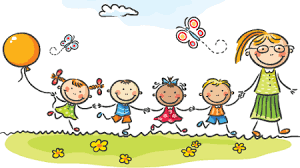 